305029, Курская область, г. Курск, ул К.Маркса 66бE-mail: marketing@isogd.pro, www.isogd.proОКПО 70481484, ОГРН 1045001851894, ИНН/КПП 5008036537/463201001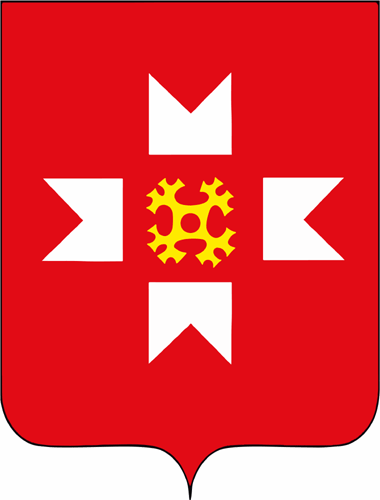 ГЕНЕРАЛЬНЫЙ ПЛАНМУНИЦИПАЛЬНОГО ОБРАЗОВАНИЯ«БОЛЬШЕПУДГИНСКОЕ»МОЖГИНСКОГО РАЙОНАУДМУРТСКОЙ РЕСПУБЛИКИразработано в соответствии с муниципальным контрактом  № 0113200001417000243 от 07.09.2017 г.МАТЕРИАЛЫ ПО ОБОСНОВАНИЮГЕНЕРАЛЬНОГО ПЛАНАТом 2г. Курск  2017 г.ГЕНЕРАЛЬНЫЙ ПЛАН МУНИЦИПАЛЬНОГО ОБРАЗОВАНИЯ«БОЛЬШЕПУДГИНСКОЕ»МОЖГИНСКОГО РАЙОНАУДМУРТСКОЙ РЕСПУБЛИКИразработано в соответствии с муниципальным контрактом  № 0113200001417000243 от 07.09.2017 г.МАТЕРИАЛЫ ПО ОБОСНОВАНИЮГЕНЕРАЛЬНОГО ПЛАНАТом 2 Директор							Назин О.С.Главный архитектор проекта			Сабельников А.Н.Руководитель проекта 				Шуклин Г.С.г.Курск  2017 г.АВТОРСКИЙ КОЛЛЕКТИВООО НВЦ «Интеграционные технологии»Назин О.С.			— директорСабельников А.Н		— главный архитектор проектаШуклин Г.С.			— руководитель проектаБурцева Н.А.			— начальник отдела картографииТолмачева Н.А.		— инженер-менеджер ГИСЯрешко С.И.			— архитекторАшурков В.В.			— архитекторБартенева Е.В.		— инженер-картографЯковенко А.А.		— инженер-картографКосякова О.И.		— инженер-картографГальчанский К.Б.		— гео-системный администраторСОДЕРЖАНИЕВВЕДЕНИЕ	61.	ОБЩИЕ СВЕДЕНИЯ О МУНИЦИПАЛЬНОМ ОБРАЗОВАНИИ	91.1.	Общие сведения о муниципальном образовании	91.2.	Административное устройство муниципального образования. Границы муниципального образования	91.3.	Природные условия и ресурсы	131.3.1.	Климат и рельеф	131.3.2.	Рельеф и гидрография	141.3.3.	Почва, растительность	141.3.4.	Минерально-сырьевая база	152.	ОБОСНОВАНИЕ ВЫБРАННОГО ВАРИАНТА РАЗМЕЩЕНИЯ ОБЪЕКТОВ МЕСТНОГО ЗНАЧЕНИЯ НА ОСНОВЕ АНАЛИЗА ИСПОЛЬЗОВАНИЯ ТЕРРИТОРИЙ МУНИЦИПАЛЬНОГО ОБРАЗОВАНИЯ	162.1.	Сведения о программах комплексного социально-экономического развития муниципального образования, для реализации которых осуществляется создание объектов местного значения	162.2.	Территориально-планировочная организация муниципального образования. Баланс земель территории муниципального образования	182.3.	Экономическая база муниципального образования	192.4.	Население	202.5.	Жилищный фонд	232.6.	Система культурно-бытового обслуживания	252.7.	Транспортная инфраструктура муниципального образования	312.7.1.	Внешний транспорт	312.7.2.	Улично-дорожная сеть	332.8.	Инженерное оборудование территории	352.8.1.	Водоснабжение	352.8.2.	Водоотведение	372.8.3.	Теплоснабжение, газоснабжение	382.8.4.	Электроснабжение	392.8.5.	Связь, радиовещание, телевидение	412.9.	Инженерная подготовка территории	412.10. Зеленый фонд муниципального образования	422.11. Санитарная очистка территории. Размещение кладбищ	432.12. Санитарно-экологическое состояние окружающей среды	452.13. Зоны с особыми условиями использования территорий	492.13.1.	Особо охраняемые природные территории	492.13.2.	Зоны охраны объектов культурного наследия	502.13.3.	Водоохранные зоны и прибрежные защитные полосы	532.13.4.	Зоны санитарной охраны источников питьевого водоснабжения	582.13.5.	Санитарно-защитные зоны	643.	МЕРОПРИЯТИЯ, УТВЕРЖДЕННЫЕ ДОКУМЕНТАМИ ТЕРРИТОРИАЛЬНОГО ПЛАНИРОВАНИЯ  МОЖГИНСКОГО РАЙОНА	684.	ПРЕДЛОЖЕНИЯ ПО ИЗМЕНЕНИЮ ГРАНИЦ МУНИЦИПАЛЬНОГО ОБРАЗОВАНИЯ И БАЛАНСА ЗЕМЕЛЬ В ПРЕДЕЛАХ ПЕРСПЕКТИВНОЙ ГРАНИЦЫ МУНИЦИПАЛЬНОГО ОБРАЗОВАНИЯ	695.	СВЕДЕНИЯ ОБ УТВЕРЖДЕННЫХ ПРЕДМЕТАХ ОХРАНЫ И ГРАНИЦАХ ТЕРРИТОРИЙ ИСТОРИЧЕСКИХ ПОСЕЛЕНИЙ ФЕДЕРАЛЬНОГО ЗНАЧЕНИЯ И ИСТОРИЧЕСКИХ ПОСЕЛЕНИЙ РЕГИОНАЛЬНОГО ЗНАЧЕНИЯ	706.	ПЕРЕЧЕНЬ ОСНОВНЫХ ФАКТОРОВ РИСКА ВОЗНИКНОВЕНИЯ ЧРЕЗВЫЧАЙНЫХ СИТУАЦИЙ ПРИРОДНОГО И ТЕХНОГЕННОГО ХАРАКТЕРА	71СПИСОК ЛИТЕРАТУРЫ	76ВВЕДЕНИЕРазработка Генерального плана муниципального образования «Большепудгинское» Можгинского района Удмуртской Республики (далее Генеральный план) осуществлена ООО НВЦ «Интеграционные технологии» в соответствии с муниципальным контрактом разработано №0113200001417000243 от 07.09.2017 г., заключенным с Заказчиком, которым выступает Администрация Можгинского района Удмуртской Республики. Генеральный план разрабатывается в соответствии с Градостроительным кодексом Российской Федерации, Методическими рекомендациями по разработке генеральных планов поселений и городских округов, СП 42.13330.2011, нормативами градостроительного проектирования Удмуртской Республики, Уставом МО «Большепудгинское», техническим заданием муниципального контракта, а также в соответствии с целями и задачами развития Удмуртской Республики, сформулированными в документах территориального планирования, социально-экономического развития Удмуртской Республики.Графическая часть генерального плана разработана на материалах с использованием следующих интернет порталов общего доступа: http://maps.rosreestr.ru - «Публичная кадастровая карта», http://sasgis.ru – космоснимки, данные кадастрового деления - Кадастровый план территории (КПД) по Удмуртской Республики. При разработке Генерального плана муниципального образования «Большепудгинское» использованы следующие периоды:исходный год 	– 2016 год;I очередь 		– 2022 год;расчетный срок 	– 2037 год.Состав проектных материаловСодержание генерального планаТом 1 «Положения о территориальном планировании»:цели и задачи территориального планирования;перечень мероприятий по территориальному планированию и указание на последовательность их выполнения.Альбом 1 «Генеральный план муниципального образования «Большепудгинское» Можгинского района Удмуртской Республики (графические материалы)»:карта планируемого размещения объектов местного значения М 1:25000 (фрагменты населенных пунктов М 1:5000);карта границ муниципального образования (М 1:25 000);карта функциональных зон М 1:25000 (фрагменты населенных пунктов  М 1:5000).Содержание прилагаемых к генеральному плану материалов:Том 2 «Материалы по обоснованию генерального плана»:сведения о программах комплексного социально-экономического развития муниципального образования;обоснование выбранного варианта размещения объектов местного значения муниципального образования на основе анализа использования территорий села, возможных направлений развития этих территорий и прогнозируемых ограничений их использования;оценка возможного влияния планируемых для размещения объектов местного значения на комплексное развитие территорий;мероприятия, утвержденные документом территориального планирования Удмуртской Республики;мероприятия, утвержденные документом территориального планирования Можгинского района;перечень земельных участков, которые включаются в границы муниципального образования, или исключаются из их границ, с указанием категорий земель, к которым планируется отнести эти земельные участки, и целей их планируемого использования.перечень основных факторов риска возникновения чрезвычайных ситуаций природного и техногенного характера.Альбом 2 «Графические материалы обоснования генерального плана муниципального образования «Большепудгинское» Можгинского района Удмуртской Республики:карта современного использования территории М 1:25000 (фрагменты населенных пунктов М 1:5000); карта анализа комплексного развития территории и размещения объектов местного значения с учетом ограничений использования территории М 1:25000 (фрагменты населенных пунктов М 1:5000); карта транспортной и инженерной инфраструктуры М 1:25000 (фрагменты населенных пунктов М 1:5000);карта границ территорий, подверженных риску возникновения чрезвычайных ситуаций природного и техногенного характера М 1:25000 (фрагменты населенных пунктов  М 1:5000).ОБЩИЕ СВЕДЕНИЯ О МУНИЦИПАЛЬНОМ ОБРАЗОВАНИИОбщие сведения о муниципальном образованииМуниципальное образование «Большепудгинское» расположено в северо-западной части Можгинского района. Территория МО «Большепудгинское» граничит  на севере с МО «Большеучинское» и МО «Пазяльское», на востоке с МО «Маловоложикьинское», юго-востоке с МО «Горнякское», на юге с МО «Город Можга» и МО «Сюгаильское», на западе с Кизнерским районом Удмуртской Республики.Площадь сельского поселения ровна 18247 га, что составляет 9,1% площади Можгинского района. Численность населения муниципального образования на 01.01.2017г. составила 2240 человек или 8,5 % от численности населения Можгинского района.В состав муниципального образования входят 7 населенных пунктов, в том числе один без населения.Административным центром муниципального образования является село Большая Пудга, расположенная в центральной части поселения.Административное устройство муниципального образования. Границы муниципального образованияМуниципальное образование «Большепудгинское» – административно-территориальная единица и муниципальное образование (сельское поселение) в составе Можгинского района Удмуртской Республики. Устав муниципального образования «Большепудгинское» принят решением Собрания депутатов муниципального образования «Большепудгинское» от 27.09.2016г. №1.9 (с изменениями, внесенными решением Совета депутатов муниципального образования «Большепудгинское» от 26.05.2017 г. № 7.1).Структуру органов местного самоуправления муниципального образования составляют:Представительный орган муниципального образования – Совет депутатов муниципального образования «Большепудгинское»;Глава муниципального образования – Глава муниципального образования «Большепудгинское»;Местная администрация – Администрация муниципального образования «Большепудгинское.В соответствии с Законом Удмуртской Республики от 08.04.2016 №20-РЗ «О преобразовании отдельных муниципальных образований, образованных на территории Можгинского района Удмуртской Республики» муниципальное образование «Большепудгинское» и муниципальное образование «Люгинское» в новое муниципальное образование «Большепудгинское» с административным центром в селе Большая Пудга.Вновь образованное поселение муниципальное образование «Большепудгинское» было наделено статусом сельское поселение. В составе вновь образованного муниципального образования «Большепудгинское» вошли следующие населенные пункты: с.Большая Пудга, ст.Люга, д.Малая Пудга, д.Малая Сюга, д.Телекшур, д.Сюга-Какси.Границы муниципального образования «Большепудгинское» установлены законом Удмуртской Республики «Об установлении границ муниципальных образований и наделении соответствующим статусом муниципальных образований на территории Можгинского района Удмуртской Республики» и отражены в уставе муниципального образования «Большепудгинское». Описание границ муниципального образования «Большепудгинское».По смежеству с муниципальным образованием "Сюгаильское".От исходной точки - точки пересечения западной границы квартала 96 Можгинского лесничества Можгинского лесхоза (далее -  Можгинское лесничество) с северной границей полосы отвода железной дороги - на юго- запад по западной границе квартала 96 Можгинского лесничества 0,1 км, пересекая линию железной дороги,  до  границы  Кизнерского  района Удмуртской Республики.По смежеству с Кизнерским районом Удмуртской Республики.Далее в западном направлении по южной границе полосы отвода железной дороги до границы станции Люга Можгинского района Удмуртской Республики, далее по границе станции Люга  Можгинского  района  Удмуртской  Республики до северной границы полосы отвода железной дороги, далее в восточном направлении по северной границе полосы отвода железной  дороги  до западной границы квартала 96 Можгинского лесничества. Далее на север по западным границам кварталов 96, 81 Можгинского лесничества, далее в северном направлении по границе земель СГЖ "Победа" до западной границы квартала 91 Сюгинского лесничества Можгинского лесхоза (далее - Сюгинское лесничество), далее по западным границам кварталов 91, 84,  81,  79 Сюгинского лесничества до южной границы квартала 64 Сюгинского лесничества - границы муниципального образования "Большеучинское".По смежеству с муниципальным образованием "Большеучинское".Далее на восток по южной границе квартала 64 Сюгинского лесничества, далее на северо-запад по восточной границе квартала 64 Сюгинского лесничества, далее на северо-восток по границе земель ООО "Россия" до южной границы квартала 48 Сюгинского лесничества, далее на северо-восток  по южным границам кварталов 48, 65 Сюгинского лесничества, далее на юго- восток по южной границе квартала 65 Сюгинского лесничества и западной границе квартала 67 Сюгинского лесничества, далее на восток по южной  границе квартала 67 Сюгинского лесничества, далее по восточным границам кварталов 67, 66, 50, 33 Сюгинского лесничества, далее на восток по границе квартала 33 Сюгинского лесничества и южным границам кварталов 34, 35 Сюгинского лесничества до южной границы квартала 36 Сюгинского лесничества - границы муниципального образования "Пазяльское".По смежеству с муниципальным образованием "Пазяльское".Далее на восток по южным границам кварталов 36, 37, 38 Сюгинского лесничества, далее на северо-восток по восточной границе квартала 38 Сюгинского лесничества, далее на юго-восток по западной границе квартала 24 Сюгинского лесничества, далее на северо-восток  по  границам  кварталов 24, 25, 26, 27, 28 Сюгинского лесничества до северо-восточной границы квартала 42 Сюгинского лесничества - границы муниципального образования "Маловаложикьинское".По смежеству с муниципальным образованием "Маловаложикьинское".Далее на юго-восток по северо-восточной границе квартала 42 Сюгинского лесничества, далее на восток 1 км, далее на юг 0,7 км, на запад 0,7 км до северо-восточной границы квартала 57 Сюгинского лесничества, далее на юго-восток по северо-восточным границам кварталов 57, 75 Сюгинского лесничества, пересекая автомобильную дорогу Можга - Нылга, далее на юго- восток по северо-восточной границе земель КФХ Соколов П.А. до  р.  Вала, далее по середине русла р. Вала вниз по течению до границы муниципального образования "Горнякское".По смежеству с муниципальным образованием "Горнякское".Далее на юг по середине русла р. Вала вниз по течению, далее на юго- запад по юго-восточной границе земель СПК "Держава" до административной границы города Можги Удмуртской Республики.По смежеству с административной границей города Можги Удмуртской Республики.Далее на северо-запад по юго-западным границам земель СПК "Держава", СПК "Красный Октябрь" до юго-восточной границы квартала 15 Можгинского лесничества, далее на юго-запад по  юго-восточным  границам  кварталов  15, 17, 16 Можгинского лесничества, далее на северо-запад по  юго-западной границе квартала 16 Можгинского лесничества до восточной границы квартала22 Можгинского лесничества, далее в южном направлении по восточным границам кварталов 22, 23 Можгинского  лесничества,  далее  на  северо-запад по юго-западной границе квартала 23 Можгинского лесничества до автомобильной дороги Можга - Вавож, далее на север вдоль  восточной границы автомобильной дороги Можга - Вавож до поворота на Можгинское ЛПУМГ, далее на запад, пересекая указанную автомобильную дорогу,  до границы квартала 21 Можгинского лесничества, далее на восток  вдоль северной границы квартала 21 Можгинского лесничества, огибая по северной границе АЗС ОАО "Лукойл", далее на юг вдоль западной границы автомобильной дороги Можга - Вавож, далее на северо-запад по юго-западной границе квартала 23 Можгинского лесничества до границы территории лыжной базы, далее на юго-запад, пересекая городской пруд, до восточной границы квартала 33 Можгинского лесничества, далее на юг по восточной границе квартала 33 Можгинского лесничества, далее по южной границе квартала 33 Можгинского лесничества и юго-восточной границе квартала 43 Можгинского лесничества, далее на юго-запад по восточной границе квартала 53 Можгинского лесничества до автомобильной дороги Можга -  Залесный  - границы муниципального образования "Сюгаильское".По смежеству с муниципальным образованием "Сюгаильское".Далее на запад по автомобильной дороге Можга - Залесный до западной границы квартала 53 Можгинского лесничества, далее на север 0,6 км по западной границе квартала 53 Можгинского лесничества до южной границы квартала 41 Можгинского лесничества, далее по  южным  границам  кварталов 41, 40 Можгинского лесничества, далее по восточным границам  кварталов  52, 64 Можгинского лесничества, далее по южной и западной границе квартала 64 Можгинского лесничества, далее по южной границе квартала 51 Можгинского лесничества, далее по восточным границам кварталов 63, 70 Можгинского лесничества, далее по южной границе квартала 70 Можгинского лесничества и восточной границе квартала 69 Можгинского лесничества, пересекая р. Сюгаилка, до северной границы квартала 87 Можгинского  лесничества,  далее по северной и восточной границам квартала 87 Можгинского лесничества до северной границы полосы отвода железной дороги, далее в западном направлении по северной границе полосы отвода  железной  дороги  до исходной точки.";Природные условия и ресурсыКлимат Климат Можгинского района умеренно-континентальный с продолжительной, холодной и многоснежной зимой, теплым летом и двумя переходными сезонами: весной и осенью, поэтому четко выражена сезонная зональность климата (4 времени года).Увлажнение территории поселения происходит в основном за счёт циклонов, несущих влажный воздух с Атлантики.Средняя максимальная температура воздуха наиболее жаркого месяца (июль) +18 °С. Средняя температура наиболее холодного периода (январь) -15 °С. Абсолютный минимум температуры воздуха опускается до -47,5 °С, абсолютный максимум поднимается до +36,6 °С.По данным «Удмуртского агентства по специализированному гидрометобеспечению» в Можгинском районе количество осадков за холодный период года (ноябрь – март) – , за теплый период (апрель – октябрь) – .Максимальное количество осадков за сутки . Среднее число дней с грозой 26, средняя продолжительность гроз за год 51 час.Средняя скорость ветра за год 3,6 м/с. Скорость ветра, среднегодовая повторяемость превышений которой составляет 5 % составляет 7,5 м/с (Таблица 3.3).Таблица 3.3 – Повторяемость направления ветра и штилей (%)В течение года преобладают южные и юго-западные направления ветров.По данным климатического районирования на территории Можгинского района абсолютный максимум температуры составляет +38 ºС, абсолютный минимум -48 ºС. Самый холодный месяц – январь, самый теплый – июль. Среднемесячная температура января -14,2 ºС, июля +18,3 ºС. Первые заморозки наступают в середине сентября, последние – в конце мая. Образование гололеда возможно с октября по апрель. В среднем за этот период бывает 22 таких дня.Климатические условия в достаточной мере благоприятны для жизнедеятельности человека, трудовой деятельности, отдыха и туризма.В соответствии с климатическим районированием для строительства (СНиП 2.01.01-82) попадает в климатический подрайон II В умеренного климата, характеризующийся как относительно благоприятный для селитебных целей.Район относится к зоне умеренного потенциала загрязнения атмосферы, то есть здесь создаются равновероятные условия, как для рассеивания, так и для накопления примесей в призменном слое воздуха.Рельеф и гидрографияХарактер рельефа – слабо расчлененная равнина. Общая картина определяется деятельностью временных водотоков. Минимальные отметки приурочены к поймам и надпойменным террасам рек. Возвышенности осложнены рядами небольших оврагов, прослеживаемых на местности в виде неглубоких лощин с пологими берегами. Днища их сильно обводнены, а на отдельных участках заболочены. К наиболее неустойчивым природным комплексам относятся пойменные ландшафты и эрозионно-опасные приречные склоны.Гидрографическая сеть МО «Большепудгинское» представлена реками Сюгаилка, Сюгинка, Сюга, Шамшурка а так же крупными и мелкими ручьями.  Почва, растительностьМожгинский район расположен в хвойно-широколиственном лесном районе европейской части Российской Федерации. Территория Большепудгинского сельского поселения входит в состав Можгинского лесничества Сюгинского и Горнякского участковых лесничеств.На территории МО «Большепудгинское» распространены дерново-средне и слабоподзо-листые почвы, серые лесные оподзоленные, дерново-карбонатные почвы. По механическому составу — средние и тяжелые суглинки.Коренным типом растительности являются леса. Лесообразующими породами являются ель, пихта, сосна, береза, осина, липа. Массовой заготовки древесины не ведется, так как ресурсы ограничены. В избыточно-увлажненных местах и по берегам рек и ручьев произрастает ольха, осина, ива, черемуха. В подлеске можно встретить малину, рябину, смородину, жимолость. Травянистый покров в лесах развит слабо, произрастают хвощи, папоротники, ландыш, осоки. Опушки леса и поляны заняты злаково-бобовым разнотравьем. Небольшие лесные массивы около населенных пунктов выполняют водоохранную, санитарно-гигиеническую и оздоровительную функцию, а так же используются местным населением для рекреационных целей, сбора грибов и ягод.Минерально-сырьевая базаСогласно схеме территориального планирования МО «Можгинский район» на территории МО «Большепудгинское» не выявлено полезных ископаемых.ОБОСНОВАНИЕ ВЫБРАННОГО ВАРИАНТА РАЗМЕЩЕНИЯ ОБЪЕКТОВ МЕСТНОГО ЗНАЧЕНИЯ НА ОСНОВЕ АНАЛИЗА ИСПОЛЬЗОВАНИЯ ТЕРРИТОРИЙ МУНИЦИПАЛЬНОГО ОБРАЗОВАНИЯСведения о программах комплексного социально-экономического развития муниципального образования, для реализации которых осуществляется создание объектов местного значенияГосударственные программы Удмуртской республикиГосударственная программа Удмуртской Республики "Развитие здравоохранения"Государственная программа Удмуртской Республики "Развитие физической культуры, спорта и молодежной политики"Государственная программа Удмуртской Республики "Развитие социально-трудовых отношений и содействие занятости населения Удмуртской Республики"Государственная программа Удмуртской Республики "Социальная поддержка граждан"Государственная программа Удмуртской Республики "Культура Удмуртии"Государственная программа Удмуртской Республики "Этносоциальное развитие и гармонизация межэтнических отношений"Государственная программа Удмуртской Республики "Окружающая среда природные ресурсы"Государственная программа Удмуртской Республики "Развитие архивного дела"Государственная программа Удмуртской Республики "Развитие системы государственной регистрации актов гражданского состояния в Удмуртской Республике"Государственная программа Удмуртской Республики "Создание условий для устойчивого экономического развития Удмуртской Республики"Государственная программа Удмуртской Республики "Развитие промышленности и повышение ее конкурентоспособности"Государственная программа Удмуртской Республики "Развитие лесного хозяйства"Государственная программа Удмуртской Республики "Развитие сельского хозяйства и регулирования рынков сельскохозяйственной продукции, сырья и продовольствия"Государственная программа Удмуртской Республики "Развитие потребительского рынка"Государственная программа Удмуртской Республики "Энергоэффективность и развитие энергетики в Удмуртской Республике"Государственная программа Удмуртской Республики "Развитие транспортной системы Удмуртской Республики"Государственная программа Удмуртской Республики "Развитие строительной отрасли и регулирование градостроительной деятельности в Удмуртской Республике"Государственная программа Удмуртской Республики "Развитие информационного общества в Удмуртской Республике"Государственная программа Удмуртской Республики "Комплексное развитие жилищно-коммунального хозяйства Удмуртской Республики"Государственная программа Удмуртской Республики "Управление государственным имуществом"Государственная программа Удмуртской Республики "Управление государственными финансами"Государственная программа Удмуртской Республики "Защита населения и территорий от чрезвычайных ситуаций, обеспечение пожарной безопасности и безопасности людей на водных объектах в Удмуртской Республике"Государственная программа Удмуртской Республики "Обеспечение общественного порядка и противодействие преступности в Удмуртской Республике" на 2015-2020 годыГосударственная программа Удмуртской Республики "Совершенствование системы государственного управления в Удмуртской Республике"Государственная программа Удмуртской Республики "Развитие печати и массовых коммуникаций"Государственная программа Удмуртской Республики "Развитие инвестиционной деятельности в Удмуртской Республике"Государственная программа Удмуртской Республики "Противодействие незаконному обороту наркотиков в Удмуртской Республике"Государственная программа Удмуртской Республики "Доступная среда"Государственная программа Удмуртской Республики "Формирование современной городской среды на территории Удмуртской Республики"Муниципальные целевые программы, в которых принимает участие МО «Большепудгинское»Программа комплексного развития систем коммунальной инфраструктуры муниципального образования «Большепудгинское» на 2016-2025 годы.Программа комплексного развития социальной инфраструктуры муниципального образования «Большепудгинское» Можгинского района Удмуртской Республики на 2016-2026 годы.Территориально-планировочная организация муниципального образования. Баланс земель территории муниципального образованияПланировочная структураМуниципальное образование «Большепудгинское» расположено в северо-западной части Можгинского района. В состав сельского поселения входят 7 населенных пунктов. Территорию муниципального образования «Большепудгинское» составляют его исторически сложившиеся земли. Муниципальное образование «Большепудгинское» является составной частью планировочной структуры Можгинского района Удмуртской Республики. Планировочным центром Можгинской планировочной системы является город Можга.Исторически расселение по территории Можгинского района велось в основном  вдоль рек. Большие реки района становились осями системы расселения на данной местности. В МО «Большепудгинское» природно-ландшафтной осью выступают реки Сюгаилка и Сюгинка.Современное планировочное развитие базируется уже не на речном, а на транспортном каркасе территории. Поскольку любое производство и проживание, социальное обеспечение связано, прежде всего, с транспортной доступностью. Именно поэтому значительное преимущество в развитии получают те населенные пункты, которые совмещают в себе пересечение осевых линий развития исторически сложившейся планировочной структуры (по гидрографии) с современными урбанистическими, прежде всего автомобильными дорогами.На современном этапе, в роли урбанизированных панировочных осей Можгинского района выступают автомобильные дороги Можга – Вавож и (Можга - Вавож) - Николо-Сюга.Главным планировочным центром сельского поселения является село Большая Пудга. Населенный пункт сформирован из жилой, общественно-деловой и сельскохозяйственной зон, создана развитая транспортная инфраструктура.Сложившийся планировочный каркас (структура) является структурообразующей основой территориальной целостности планировочной структуры. Его сохранение и развитие, имеет особое значение при решении задач эффективного использования демографического и интеллектуального потенциала,  ведения сельского хозяйства, рекреационного использования благоприятных территорий.Архитектурно-планировочные решения генерального плана основываются на сохранении существующего принципа функционально-пространственного зонирования муниципального образования.Экономическая база муниципального образованияОбщее направление деятельности сельскохозяйственных предприятий – разведение крупного рогатого скота и выращивание зерна, льна, картофеля и овощных культур. На территории МО «Большепудгинское» в составе производственного комплекса функционируют предприятия: ООО "Колос" (д.Малая Сюга), СПК "Колхоз "Победа (с.Большая Пудга).На территории поселения размещается Можгинское ЛПУМГ (с.Бол.Пудга), занимающееся транспортировкой газа.В сельском поселении размещено производство, занимающееся распиловкой и неглубокой переработкой древесины. Все пилорамы принадлежат малому бизнесу, объемы производства которых не учитываются официальной статистикой. ИП Загуменов (д.Малая Сюга) - обжиг древесины, между д.М.Сюга и д.М.Копка - производство по переработке древесины. В поселении имеются пасеки.Проектные предложенияГенеральным планом на 1 очередь строительства предлагается: создание условий для развития предприятий по переработке сельскохозяйственной продукции;создание благоприятных условий для развития предприятий малого и среднего бизнеса.НаселениеАнализ численности населения выполнен по материалам статистической отчетности, предоставленным заказчиком.Общая численность населения, проживающего в муниципальном образовании «Большепудгинское» на 01.01.2017 г., составляет 2240 человек или 8,5% от населения Можгинского района. Плотность населения муниципального образования составляет 12,3 чел/км2.Таблица 1 - Численность населения МО "Большепудгинское" на 01.01.2017г.В МО «Большепудгинское» расположено 7 населенных пунктов, в том числе 1 без населения.В период с 1990 по 2010 год  численности населения в муниципальном образовании «Большепудгинское» показывала отрицательную динамику. С 2010 года в динамике численности населения муниципального поселения отмечался период стабилизации.Структура населения муниципального образования по возрастному признаку выглядит следующим образом – доля населения моложе трудоспособного возраста составляет  21,5% от общего числа; доля население в трудоспособном возрасте составляет 56% от общего числа; доля населения старше трудоспособного возраста составляет 22,5%.Прогноз численности населенияАнализ современной ситуации выявил основные направления демографических процессов в МО «Большепудгинское» показал колебания численности населения в муниципальном образовании за исследуемый период, и факторы влияющие на эти колебания.Основными факторами, определяющими численность населения, является естественное движение (естественный прирост-убыль) населения, складывающееся из показателей рождаемости и смертности, а также механическое движение населения (миграция).На протяжении последних лет смертность в МО «Большепуднское» превышала рождаемость, а миграционный отток населения превышал число прибывших в поселение.Выявленные тенденции в демографическом движении численности населения  муниципального образования «Большепудгинское» позволяют сделать прогноз изменения численности на перспективу.Оценка перспективного изменения численности населения берется в достаточно широком временном диапазоне (до 2037 г.) и требует построения двух вариантов прогноза - «инерционного» и «инновационного». Они необходимы в условиях поливариантности дальнейшего социально-экономического развития территории. Расчетная численность населения и половозрастной состав населения были определены на две даты: 2022 год (первая очередь генерального плана) и 2037 год (расчетный срок).«Инерционный» сценарий прогноза предполагает сохранение сложившихся условий смертности, рождаемости и миграции. «Инновационный» сценарий основан на росте численности населения за счет повышения уровня рождаемости, снижения смертности, увеличения миграционного притока населения.Ориентировочный прогноз численности населения выполнен на основании анализа сложившейся социально-экономической и демографической ситуации, а также с учетом основных тенденций перспективного расчета численности населения Можгинского района до 2037 года. Численность населения рассчитывается согласно существующей методике по формуле:Но = Нс (1 + (Р+М)/100)Т,где,	Но – ожидаемая численность населения на расчетный год,Нс – существующая численность населения,Р – среднегодовой естественный прирост,М – среднегодовая миграция,Т – число лет расчетного срока.Далее приведен расчет инерционного и инновационного прогноза численности населения.Таблица 2 – Расчет прогнозной численности населения муниципального образования (инерционный сценарий развития)Инерционный сценарий прогноза показывает, что в соответствии с неблагоприятными тенденциями, темпы естественной убыли и миграционного движения населения в МО «Большепудгинское» останутся на текущем уровне (-0,4% и -0,3% соответственно). Исходя из данных значении численность населения в муниципальном образовании за следующие 5 лет уменьшится  на 80 человек или на 3,5 % от численности 2017 года. А к 2037 году численность населения муниципального образования снизится до 1950 человек, тоесть убыль составит 290 человек или 12,95 % от текущей численности населения.Таблица 3– Расчет прогнозной численности населения муниципального образования (инновационный сценарий развития)Расчет численности населения по инновационному сценарию развития выполнен с ориентацией на увеличение темпов естественного прироста и снижением уровня миграционного оттока населения в муниципальном образовании. Согласно нашим расчетам: среднегодовой естественный прирост должен составить 0,3 %, а среднегодовая миграция составит 0,1 % в год. В итоге численность населения в муниципальном образовании «Большепудгинское» к 2022 году составит 2300 человек (прирост 2%), к 2037 году численность достигнет 2450 человек (прирост 8,3 %).Для дальнейших расчетов в генеральном плане численность населения принимается по инновационному сценарию. Для развития территории по инновационному сценарию необходимо принятие мер по разработке действенных механизмов регулирования процесса воспроизводства населения в новых условиях.Если меры по демографической политике относятся в первую очередь к компетенции федеральных и региональных органов, то миграционная политика напрямую зависит и от районных и местных властей. Для муниципального образования «Большепудгинское» важнейшим мероприятием является удержание трудоспособного и молодого населения на своей территории.Перспективы демографического развития будут определяться:улучшением жилищных условий;обеспечением занятости населения;улучшением инженерно-транспортной инфраструктуры;совершенствованием социальной и культурно-бытовой инфраструктуры;созданием более комфортной и экологически чистой среды;созданием механизма социальной защищенности населения и поддержки молодых семей, стимулированием рождаемости и снижением уровня смертности населения, особенно детской и лиц в трудоспособном возрасте.Жилищный фондОбщая площадь жилых помещений в муниципальном образовании «Большепудгинское» на 01.01.2017 г. составляла 40,2 тыс.м2. Средняя обеспеченность общей жилой площадью на одного жителя составила 18,0 м2/чел.Таблица 4 – Характеристика жилищного фонда МО «Большепудгинское» на 01.01.2017 г.В жилой застройке населенных пунктов муниципального образования преобладают одноэтажные здания, многоквартирные дома расположены в населенных с.Большая Пудга, ст.Люга. Дома распределены по обе стороны улиц. Общая площадь жилищного фонда в индивидуальных домах составляет 22700 кв.м, в многоквартирных домах 17470 кв.м. Пложадь жилищного фонда находящегося в ветхом и аварийном состоянии составляет 440 кв.м.Уровень благоустройства жилищного фонда муниципального поселения «Большепудгинское» находится на среднем  уровне. Площадь жилищного фонда оборудованного одновременно водопроводом, водоотведением, центральным отоплением составляет 7550 кв.м. Расчет объемов нового строительстваВ целях разработки и реализации мероприятий, направленных на развитие жилищного строительства, обеспечение граждан доступным жильем подготовлен инвестиционный проект по развитию жилищного строительства в муниципальном образовании «Большепудгинское».Проектная организация жилой зоны основывается на следующих основных задачах:упорядочение существующей планировочной структуры;функциональное зонирование;выбор направления территориального развития.Главной задачей жилищной политики является обеспечение комфортных условий проживания для различных категорий граждан.Для решения этой задачи Генеральным планом к 2037 году предлагается:довести среднюю обеспеченность жилищным фондом до 24,5 м2 общей площади на  человека;осуществить строительство нового жилья на свободных территориях;расселить население, проживающее в санитарно-защитных зонах;осуществлять строительство технологичного жилья;развивать ипотечное жилищное кредитование;обеспечить жилыми помещениями отдельные категории населения и малоимущих граждан.Расчет объемов нового строительстваСуществующий жилищный фонд – 40,23 тыс.м2 общей площади.Ветхий и аварийный жилой фонд составляет – 0,44 тыс.м2. Существующий сохраняемый жилищный фонд равен существующему жилищному фонду – 39,79 тыс.м2. Потребность в жилищном фонде на расчетный срок:2450 х 20,8 = 67,3 тыс.м2 общей площадигде: 	2450 – численность населения на 01.01.2037г.; 27,5 – перспективная обеспеченность населения жилищным фондом в м2/чел.Объем нового жилищного строительства:67,3– 39,8 = 27,5 тыс.м2 общей площади.Таблица 5 - Движение жилищного фонда сельского поселенияПроектные предложенияI очередь строительстваГенеральным планом предлагается на конец I очереди построить 8000 м2 нового жилищного фонда, что позволит обеспечить население волости жилой площадью в размере 20,8 м2/чел.Расчетный срокГенеральным планом предлагается в период 2022-2037 гг. построить 19500 м2 жилищного фонда, что позволит довести обеспеченность населения жилой площадью до 27,5 м2/чел.Общая площадь жилищного фонда к 2037 году составит 67,3 тыс.м2, объемы нового строительства составят 40%.Система культурно-бытового обслуживанияСистема социального и культурно-бытового обслуживания муниципального образования «Большепудгинское» формируется с учетом следующих факторов: сложившихся коммуникационных связей, экономического и социально-культурного потенциала, особенностей системы расселения, уровня развития транспортной сети.Образование и воспитаниеОбразовательная система – совокупность образовательных учреждений, призванных удовлетворить запросы жителей в образовательных услугах и качественном специальном образовании.Структура образовательных учреждений состоит из:дошкольных образовательных учреждений;общеобразовательных школьных учебных заведений;учреждений дополнительного образования. Дошкольные учреждения в муниципальном образовании «Большепудгинское» представлены двумя дошкольными учреждениями общей проектной мощностью 200 мест, наполняемость составляет 55%. Детские сады расположены в населныых пунктах – д.Малая Сюга (ул.Братьев Сидоровых, 4) и ст.Люга (ул.Заводская дом 2).Таблица 6 – Перечень образовательных  организаций расположенных в МО «Большепудгинское»Общеобразовательные учреждения сельского поселения представлены тремя общеобразовательными школами: МКОУ «Большепудгинская основная общеобразовательная школа» (с. Большая Пудга, ул. Набережная, 18а) и МБОУ «Малосюгинская средняя общеобразовательная школа» (д. Малая Сюга, ул. Братьев Сидоровых, 2). Общая проектная мощность образовательных учебных заведений МО «большепудгинское» составляет 710 мест, средняя наполняемость объектов составляет около 33%.Здравоохранение Система здравоохранения муниципального образования «Большепудгинское»  тремя фельдшерско-акушерскими пунктами.Таблица 7 - Перечень объектов здравоохранения МО «Большепудгинское»Общая мощность объектов здравоохранения сельского поселения составляет 53 посещения в смену. Первую медицинскую помощь население муниципального образования «Большепудгинское» получает в фельдшерско-акушерских пунктах, стационарную и профильную медицинскую помощь население получает в районной и республиканской больницах.На территории поселения функционирует база отдыха «Стрижи» - к югу от д.Сюга-Какси. Преимущественными видами отдыха являются – кратковременный семейный отдых, детский отдых.Учреждения культурыГлавной целью сферы культуры является предоставление жителям возможности получения необходимых культурных благ при обеспечении их доступности и многообразия и целенаправленное воздействие на личность для формирования определенных положительных качеств.Учреждения культуры в муниципальном образовании «Большепудгинское» представлены тремя объектами культурно-досугового типа и тремя библиотеками. В населенных пунктах д.Малая Сюга и с.Большая Пудга библиотеки находятся в зданиях клубов.  Общая проектная мощность клубных помещений составляет 1200 мест, общий книжный фонд библиотек поселения составляет 13,5 тыс.томов.Таблица 8 - Перечень учреждений культуры МО «Большепудгинское»В Домах культуры поселения работает народный коллектив, созданы взрослые и детские коллективы, работают кружки для взрослых и детей различных направлений: хоровые, театральные, танцевальные, музыкальные и т.д.Одним из основных направлений работы  является работа по организации досуга детей и подростков, это: проведение интеллектуальных игр, дней молодежи, уличных и настольных игр, викторин и т.д.Спортивные сооружения и площадкиУчреждения физической культуры и спорта в муниципальном образовании «Большепудгинское» представлены школьными спортивными площадками и школьными спортзалами. Общая площадь спортивных залов составляет 1132 м2, общая площадь плоскостных спортивных сооружений составляет 1,4га.Таблица 9 - Спортивные объекты МО "Большепудгинское"Торговля, бытовое обслуживание, общественное питаниеСфера торговли и общественного питания муниципального образования «Большепудгинское» представлена 17-ю объектами торговли, общей площадью торговых залов 800 м2. Объекты общественного питания в МО «Большепудгинское» представлены  столовыми в учебных учреждениях и организациях, общее количество посадочных мест в которых составляе 216.Данные об объектах бытового обслуживания на территории муниципального образования отсутствуют.Административно-деловые учрежденияНа территории сельского поселения расположены следующие административно деловые учреждения: администрация сельского поселения, 3 почтовых отделений.Расчет потребности населения в учреждениях социального и культурно-бытового обслуживанияВ ходе проведенного анализа был сделан расчет соответствия обеспеченности населения на расчетный срок генерального плана основными учреждениями социального и культурно-бытового назначения нормативным требованиям, рекомендуемым в своде правил «Градостроительство. Планировка и застройка городских и сельских территорий» (СП 42.13330.2011).Таблица 10 – Расчет обеспеченности муниципального образования «Большепудгинское» в объектах социального и культурно-бытового обслуживания на расчетный срокПри достижении численности населения в 2036 году 2450 человек, обеспеченность населения муниципального образования «Большепудгинское» объектами социального, культурного и торгово-бытового обслуживания будет находиться в пределах  нормативов рекомендуемых в СП 42.13330.2016. Для удовлетворения потребностей населения сельского поселения  в услугах учреждений образования, здравоохранения, физкультуры и спорта, социальной, культурной и бытовой сферы Генеральным планом предлагается перечень мероприятий по строительству объектов капитального строительства запланированные на 1 очередь строительства и до конца расчетного срока.Проектные предложенияГенеральным планом на первую очередь строительства предлагается: проведение ремонта зданий образования, культуры, здравоохранения.Генеральным планом на расчетный срок предлагается: строительство в д.Малая Сюга магазина торговой площадью 140 м2;строительство в д.Малая Копка магазина торговой площадью 40 м2;строительство в с.Большая Пудга магазина торговой площадью 80 м2.Транспортная инфраструктура муниципального образования Внешний транспортВнешние транспортные связи муниципального образования «Большепудгинское» осуществляются автомобильным и железнодорожным транспортом, обеспечивающим связь муниципального образования с соседними поселениями, районами, и Республиканским центром.Автомобильный транспорт. Муниципальное образование «Большепудгинское» имеет хорошее транспортно-географическое положение. Населенные пункты поселения связаны разветвленной сетью автомобильных дорог регионального и межмуниципального значения. Автомобильные дороги регионального и межмуниципального значения представлены пятью автомобильными дорогами общей протяженностью 40,2 км. Все дороги имеют асфальтовое покрытие. Автомобильные дороги регионального значения связывают поселение с соседними муниципальными образованиями и районным центром городом Можга.Таблица 11 - Перечень автомобильных дорог общего пользования регионального и межмуниципального значения МО «Большепудгинское»Транспортная связь между населенными пунктами внутри муниципального образования осуществляется по автомобильным дорогам общего пользования местного значения. Протяженность автомобильных дорог местного значения составляет 4,3 км, в том числе дороги с асфальтовым покрытием составляют 0,4 км.Таблица 12 - Перечень автомобильных дорог общего пользования местного значения МО «Большепудгинское»Железнодорожный транспорт. По территории муниципального образования «Большепудгинское» проходит участок железной дороги «Казань – Екатеринбург» относящийся к Горьковской железной дороге. Грузовые и пассажирские перевозки осуществляются со станции Люга. Трубопроводный транспорт. По территории муниципального образования «Большепудгинское» проходят участки магистральных газопроводов «Уренгой - Ужгород», «Уренгой-Центр 1», «Уренгой-Центр 2», «Ямбург-Елец 1», «Ямбург-Елец 2», «Ямбург-Западная граница», «Пермь-Казань-Горький 1», «Пермь-Казань-Горький 2».Пассажирские и грузовые перевозкиПассажирские перевозки в МО «Большепудгинское» волости осуществляются автобусным и железнодорожным транспортом. По территории волости проходит 26 пригородных автобусных маршрута, в том числе 22 из них проходят через станцию Люга. Автобусные маршруты связывают населенные пункты поселения с соседними районами, а так же районным и Республиканским центрами.Внутренние пассажирские перевозки в населенных пунктах МО «Большепудгинкое» не осуществляются.Индивидуальный автотранспорт представлен личным транспортом населения. Личный транспорт содержится в гаражах, находящихся на территории приусадебных участков. Транспорт юридических лиц хранится на территории предприятий - владельцев автотранспорта.Проектные предложенияНа расчетный срок генерального плана внешние связи поселения будут обеспечиваться, как и в настоящее время, автомобильным транспортом.Основные принципы развития транспортной инфраструктуры муниципального образования «Большепудгинское» должны включать в себя три основные составляющие: улучшение качества существующих автодорог, строительство новых автодорог и изменение маршрутов автобусного сообщения.Генеральным планом на первую очередь строительства предлагается:реконструкция всех автомобильных дорог регионального и межмуниципального значения проходящих по территории МО «Большепудгинское»;реконструкция автомобильных дорог общего пользования местного значения проходящих по территории МО «Большепудгинское»;капитальный ремонт гидротехнических сооружений и мостов, на территории МО «Большепудгинское».Улично-дорожная сетьУлично-дорожная сеть муниципального образования представляет собой часть территории, ограниченной красными линиями и предназначенной для движения транспортных средств и пешеходов, прокладки инженерных коммуникаций, размещения зеленых насаждений и шумозащитных устройств, установки технических средств информации и организации движения.Категории улиц и дорог МО «Большепудгинское» приняты в соответствии с классификацией, приведенной в следующей таблице.Таблица 13 – Категории улиц и дорог и их основное назначениеОбщая протяженность улиц, проездов муниципального образования «Большепудгинское» составляет около 26,2 км, в том числе около 6 км имеет асфальтовое покрытие. Решение проблемы благоустройства улично-дорожной сети МО Большепудгинское»  сформулировано в проектных предложениях генерального плана муниципального образования «Большепудгинское».Проектные предложенияГенеральным планом предусматривается сохранение, и дальнейшее развитие сложившейся структуры улично-дорожной сети МО «Большепудгинское».Улично-дорожную сеть следует проектировать в виде непрерывной системы с учетом функционального назначения улиц и дорог, интенсивности транспортного и пешеходного движения, архитектурно-планировочной организации территории и характера застройки.На I очередь строительства Генеральным планом предусмотрены следующие мероприятия:установка уличного освещения на асфальтированных улицах;нанесение дорожной разметки, замена поврежденных и установка новых дорожных ограждений, замена поврежденных и установка недостающих дорожных знаков, установка дорожных знаков индивидуального проектирования;асфальтирование улиц с грунтовым покрытием в населенных пунктах сельского поселения;организация улиц и проездов на территории планируемой жилой и общественно-деловой застройки в населенных пунктах сельского поселения. Генеральным планом на расчетный срок в качестве мероприятий определено:восстановление изношенных верхних слоев дорожных покрытий с обеспечением требуемой ровности и шероховатости на всех асфальтированных улицах сельского поселения;асфальтирование улиц с грунтовым покрытием организация улиц и проездов на территории планируемой жилой и общественно-деловой застройки в населенных пунктах сельского поселения.Инженерное оборудование территорииВодоснабжениеСистема водоснабжения МО «Большепудгинское» базируется на подземных источниках водоснабжения. Большинство артезианских скважин было построено в 80х годах. В настоящее время в результате длительной эксплуатации наблюдается разрушение целостности фильтрационных колонн, что приводит к ухудшению качества питьевой воды.Таблица 14 - Сведения об артезианских скважинах на территории МО "Большепудгинское"Центральное водоснабжение в МО «Большепудгинское» функционирует в населенных пунктах: с.Большая Пудга, с.Люга, д.Малая Сюга, д.Малая Пудга, д.Малая Копка. В состав объектов системы водоснабжения входят артезианские скважины, водонапорные башни (объемом 15-25 м3), водопроводная сеть. Протяженность водопроводной сети составляет 19 км. Физический износ уличной водопроводной сети составляет до 70%.В прочих населенных пунктах сельского поселения население получает воду из локальных источников водоснабжения: насосных скважин, колодцев и т.д.Расчет водопотребленияДля обеспечения комфортной среды проживания населения муниципального образования «Большепудгинское» генеральным планом предлагается максимальное обеспечение населения централизованным водоснабжением.Раздел составлен в соответствии с данными существующего положения и мероприятиями, необходимыми для развития системы на I очередь (на 01.01.2022г.) и расчетный срок (на 01.01.2037г.) и обеспечивающими население водой нормативного качества в достаточном количестве.Нормы водопотребления и расчетные расходы воды питьевого качестваРасчет среднесуточного водопотребления на расчетный срок и 1 очередь производились в соответствии с СП 31.13330.2012  «Водоснабжение. Наружные сети и сооружения».Удельное среднесуточное водопотребление на одного жителя принято в соответствии с СНиП 2.04.02-84*  на I очередь в объеме 130 л/сутки, на расчетный срок – 150 л/сутки.Удельное водопотребление включает расходы воды на хозяйственно-питьевые нужды в жилых и общественных зданиях.Количество воды на нужды промышленности и неучтенные расходы определены в размере 15%, на полив зеленых насаждений - до 10% суммарного расхода воды на хозяйственно-питьевые нужды.Численность населения на I очередь и расчетный срок прогнозируется на уровне 2300 и 2450 человек, соответственно.Таблица 15 - Расчет среднесуточного водопотребления на I очередь и расчетный срокСуточный расход воды в муниципальном образовании «Большепудгинское» на расчетный срок составит 459 м3/сутки (I очередь 374 м3/сутки).Таблица 16 - Расчет максимального расхода воды на I очередь и расчетный срокДля обеспечения потребности населения питьевой водой в соответствии с нормами водопотребления необходимо обеспечить производительность водозаборных сооружений муниципального образования на уровне 459 м3/сутки. На участках с большой степенью износа предлагается вводить постепенную замену старого трубопровода новым, современным. Замену следует осуществлять с использованием полимерных труб, которые имеют повышенный срок службы до 50 лет.Проектные предложенияГенеральным планом предлагается предусмотреть следующие мероприятия по развитию системы водоснабжения муниципального образования:на I очередь строительства:замена изношенных водопроводных сетей с установкой пожарных гидрантов;оборудование водопроводом территории жилой застройки планируемой на 1 очередь строительства;строительство резервных емкостей для целей противопожарной безопасности (100 м3);оборудование пирсов на существующих водоемах.на расчетный срок:обеспечение мощности водозаборных сооружений на 459 м3/сут;оборудование водопроводом территории жилой застройки планируемой на расчетный срок. ВодоотведениеЦентрализованное отведение сточных вод в МО «Большепудгинское» функционирует только на ст.Люга. На территории остальных населенных пунктов централизованная система отсутствует. Сброс сочных вод осуществляется в выгребные ямы с последующим вывозом ассенизаторским автотранспортом на очистные сооружения.Ливневая канализация на территории населенных пунктов отсутствует.Расчет объемов водоотведенияГенеральным планом централизованная канализация предусматривается только на станции Люга, в остальных населенных пунктах муниципального образования  децентрализованная. При проектировании систем канализации населенных пунктов муниципального образования расчетное удельное среднесуточное (за год) водоотведение бытовых сточных вод от жилых зданий следует принимать равным расчетному удельному среднесуточному (за год) водопотреблению без учета расхода воды на полив территорий и зеленых насаждений. Таблица 17 - Расчет среднесуточного водоотведения на I очередь и расчетный срокТаким образом, прогнозируемый суточный объем сточных вод на расчетный срок составит 452 м3/сутки (I очередь 344 м3/сутки).Проектные предложенияГенеральным планом предлагается предусмотреть направленные на развитие системы водоотведения:на 1 очередь строительства:реконструкция очистных сооружений (ст. Люга);строительство очистных сооружений (ст.Люга);строительство самотечной канализации к бюджетным учреждениям (ст.Люга);строительство локальных очистных сооружений для объектов АПК;оборудование выгребными ямами жилого сектора и учреждений соцкультбыта в населенных пунктах не оборудованнх центральной канализацией.на расчетный срок:строительство центральных очистных сооружений д. Малая Сюга;строительство самотечной канализации к районам жилой застройки (ст.Люга);замена ветхих сетей канализации.Теплоснабжение, газоснабжениеЦентрализованное теплоснабжение в муниципальном образовании «Большепудгинское» присутствует в населенных пунктах: д.Малая Сюга, ст.Люга. Централизованным теплоснабжением обеспечены многоквартирные жилые дома и объекты соцкультбыта. На территориях, не охваченных центральным отоплением теплоснабжение осуществляется от автономных газовых источников или печного отопления.Природный газ на территорию муниципального образования поступает с ГРС «Можга». Обслуживает газовые сети по району РОАО «Удмуртгаз» филиал «Можгагаз». По территории поселения проходит газопровод среднего давления «Можга – Большая Пудга - Люга», протяженностью 15 км. Протяженность газопровода среднего давления -13 км. Также по территории поселения проходит транзитный магистральный газопровод высокого давления 3,5-7,5 Мпа «Уренгой – Центр» (6 ниток диаметром 1400 мм). Уровень газификации населения 84,7 %.Проектные предложения	Генеральным планом предлагается на I очередь строительства:газификация населенных пунктов МО «Большепудгинское» не подключенных к газораспределительной сети;развитие инфраструктуры газового хозяйства - устройство ГРП, ШРП прокладка уличных газопроводов для нового индивидуального строительства; перевод существующих автономных источников теплоты, работающих на сжиженном газе на использование природного газа. на расчетный срок:использование для новых районов децентрализованного теплоснабжения природного газа в качестве единого энергоносителя для АИТ.ЭлектроснабжениеЭлектроснабжение потребителей МО «Большепудгинское» осуществляется от системы филиала «Удмуртэнерго» ОАО «МРСК Центра и Приволжья» ПО «Южные электрические сети».Обслуживанием электрических сетей 10...0,4 кВ кв занимаются Можгинский РЭС.Электроснабжение МО «Большепудгинское» выполнено по третьей категории надежности электроснабжения воздушными линиями 10 кВ.Источником электроснабжения МО «Большепудгинское» являются ПС 35/10 кВ «Люга» фидер №1 и ПС 35/10 кВ «Пинязь» фидер №1А.Электроснабжение ПС «Люга» и ПС «Пинязь» выполнено от ПС 110/35/10 кВ «Можга».Резервирование по стороне 10 кВ выполнено через РП-10 кВ «Пудга».Средний коэффициент загрузки трансформаторов по фидерам центра питания, обслуживающих МО «Большепудгинское» составляет не более 60%.По территории МО «Большепудгинское» проходят:- ВЛ-110 кВ «Сюга — КС-20 ц.I» протяженностью 3,5 км.- ВЛ-110 кВ «Сюга — КС-20 ц.II» протяженностью 3,5 км.- ВЛ-35 кВ «Можга — Пинязь ц.1» протяженностью 3,4 км.- ВЛ-35 кВ «Можга — Пинязь ц.2» протяженностью 3,4 км.- ВЛ-35 кВ «Можга — Гыбдан» протяженностью 16,3 км.- ВЛ-35 кВ (отпайка на ПС «Люга») протяженностью 8,8 км.- ВЛ-10 кВ общей протяженностью 36,9 км.Резервирование фидеров по ВЛ-10 кВ выполнено через РП «Пудга».Общая установленная мощность трансформаторов КТП МО «Большепудгинское» — 2833 кВА. Общая допустимая активная нагрузка на КТП —926 кВт.Средний коэффициент загрузки трансформаторов составляет порядка 60%.Суммарная активная мощность потребителей МО «Большепудгинское» с учетом коэффициента загрузки КТП порядка 60% составляет —1156 кВт.Покрытие электрических нагрузок потребителей МО «Большепудгинское» на перспективу будет осуществляться от энергосистемы «Удмуртэнерго». Опорными подстанциями энергосистемы для объектов нового строительства 1 очереди и на расчетный срок будут существующие ПС 35/10 кВ «Люга» фидер №1 и ПС 35/10 кВ «Пинязь» фидер №1А..Проектные предложения	Генеральным планом предлагается на I очередь строительства:реконструкцию и модернизацию существующих сетей и объектов системы электроснабжения; оборудование линиями электропередач территорий запланированных под жилую застройку на 1 очередь строительства.на расчетный срок:оборудование линиями электропередач территорий запланированных под жилую застройку на расчетный срок.  Связь, радиовещание, телевидениеТелефонная связь, почтаКомпанией, предоставляющими услуги проводной местной и внутризоновой телефонной связи, является Удмуртский филиал «ВолгаТелеком». Телефонизировано муниципальное образование «Большепудгинское» от районного узла связи (г.Можга).В МО «Большепудгинское» работают 3 отделения почтовой связи, оказывающие населению почтовые услуги. Отделения почтовой связи расположены в с.Большая Пудга, д.Малая Сюга, ст.Люга. На территории поселения услуги мобильной связи представляют операторы: ОАО «МТС», ОАО «Мегафон», ТЕЛЕ-2. Телевидение, радиовещаниеТелевидение в поселении представлено основными федеральными и региональными каналами. Для расширения приема каналов телевещания население использует спутниковое телевидение.Проектные предложения	Для развития в сельское поселение е различных видов связи Генеральным планом на расчетный срок предусматривается:обеспечение населения телефонной связью в соответствии с требованиями Н.П.2.008-7-85;улучшение качества сотовой связи и интернета;установка таксофонов на территории населенных пунктов.Инженерная подготовка территорииОсновные решения по инженерной подготовке территории разрабатываются в соответствии с проектными предложениями генерального плана муниципального образования «Большепудгинское».Мероприятия по инженерной подготовке территории одновременно являются и мероприятиями по благоустройству территории, поэтому обе группы мероприятий целесообразно проводить одновременно. В соответствии с архитектурно-планировочным решением и инженерно-геологическими условиями, генеральным планом предусматривается на расчетный срок следующий комплекс мероприятий:организация поверхностного стока на всей территории населенного пункта сельского поселения с водоразделов, в границах водосборных бассейнов по направлению к овражно-балочной сети, со сбросом очищенных вод в реки и пруды; предотвращение развития овражной эрозии на территории населенных пунктов (упорядочение поверхностного стока, укрепление ложа оврагов, террасирование и облесение) в районах, прилегающих к застройке;проведение мероприятий защиты от подтопления поверхностными и грунтовыми водами (умеренная и слабая степень) на территории населенного пункта. Комплекс мероприятий, намеченных в настоящем генеральном плане, направлен на охрану и восстановление природной среды, состояние которой на рассматриваемом участке за последние несколько лет заметно ухудшилось. Этому в значительной мере способствовала деятельность человекаЗеленый фонд муниципального образованияЗеленые насаждения имеют большое значение, способствуя оздоровлению окружающей среды, улучшая микроклимат и снижая уровень шума.Зеленый фонд является важным фактором архитектурно-планировочной и пространственной организации территории населенных пунктов, придавая ей своеобразие и выразительность.По функциональному назначению все объекты озеленения делятся на три группы:а) общего пользования – парки, сады, скверы жилых районов, скверы на площадях, в отступах застройки, при группе жилых домов, бульвары вдоль улиц, пешеходных трасс, набережных;б) ограниченного пользования на участках жилых домов, детских учреждений, школ, вузов, культурно-просветительских учреждений, спортивных сооружений, учреждений здравоохранения;в) специального назначения – озеленение водоохранных и санитарно-защитных зон, магистралей, улиц, кладбищ, ветрозащитные насаждения, питомники.Озеленение поселения проектируется как единая система озелененных территорий и открытых пространств, связанных с зонами вдоль рек и окружающими населенные пункты лесами зеленой зоны. Естественным продолжением озелененных территорий поселения являются леса и открытые пространства рек Сюгаилка, Сюгаил, Сюгинка. Такое планировочное решение природно-рекреационных ландшафтов направлено на создание единого природно-экологического каркаса территории. Этим достигается усиление значимости рек, как природного компонента в системе застройки. Улучшается санитарное состояние рек и эстетический облик населенных пунктов, создаются благоприятные условия для отдыха населения.Защитное озеленение предусматривается вокруг производственных территорий, территорий детских дошкольных и школьных учреждений, коммунальных объектов.Согласно СП 42.13330.2011, в СЗЗ со стороны селитебной территории должна быть предусмотрена полоса древесно-кустарниковых насаждений. Участки зеленых насаждений санитарно-защитных зон, примыкающие к жилой застройке, проектируются по типу скверов и бульваров, предназначенных для транзитного движения пешеходов.Строительство зон отдыха предусматривает благоустройство и озеленение долин рек, инженерную защиту склонов. Необходимо исключить из застройки и сохранить элементы естественных ландшафтов – участки естественного озеленения, овраги, долины малых рек и ручьев как основу для дальнейшего садово-паркового строительства. На участках, предназначенных для отдыха рекомендуется предусматривать скверики с посадкой крупных деревьев и цветущих кустарников.Генеральным планом определены границы природно-рекреационных территорий. Территории на берегах прудов в границах д.Малая Сюга и д.Малая Копка и вблизи с.Большая Пудга, д.Малая Пудга и д.Телекшур требуется комплексно развивать как рекреационные зоны, организовать  места  отдыха  как  активного,  так  и  пассивного  для  местных  жителей	и туристов. Рекреационные зоны на основе прудов должны быть благоустроены на базе отдыха «Стрижи» и у пруда на р.Сюгаил вблизи г.Можга.Санитарная очистка территории. Размещение кладбищСогласно ст.18 ФЗ от 04.05.1999 №96-ФЗ «Об охране атмосферного воздуха» хранение, захоронение и обезвреживание на территориях организаций и населенного пункта загрязняющих атмосферный воздух отходов производства и потребления, в том числе дурнопахнущих веществ, а также сжигание таких отходов без специальных установок, предусмотренных правилами, утвержденными федеральным органом исполнительной власти в Республики охраны окружающей среды, запрещается.Юридические лица, отходы производства и потребления которых являются источниками загрязнения атмосферного воздуха, обязаны обеспечивать своевременный вывоз таких отходов на специализированные места их хранения или захоронения, а также на другие объекты хозяйственной или иной деятельности, использующие такие отходы в качестве сырья.Места хранения и захоронения, загрязняющих атмосферный воздух отходов производства и потребления должны быть согласованы с территориальными органами федерального органа исполнительной власти в Республики охраны окружающей среды и территориальными органами других федеральных органов исполнительной власти.Вывоз отходов с территории муниципального образования осуществляется на санкционированные свалки расположенные в районе населенных пунктов: г. Можга, ст.Люга. На территории муниципального образования «Большепудгинское» расположено 5 закрытых скотомогильников.Расчет объемов накопления бытовых отходовВ комплекс по санитарной очистке территории муниципального образования  входят сбор, удаление, обеззараживание с последующей утилизацией жидких, твердых хозяйственно-бытовых отходов. Согласно данным расчета годовой объем ТБО на расчетный срок составит 700 тонн в год. Проектные предложенияДля стабилизации и дальнейшего решения проблемы санитарной очистки территории поселения генеральным планом на первую очередь строительства предлагается разработать схему обращения с отходами, в составе которой должны быть предусмотрены следующие первоочередные меры:выявление всех несанкционированных свалок и их рекультивация;разработка схемы санитарной очистки территории с применением мусорных контейнеров;организация полигонов ТБО в районе населенных пунктов с.Большая Пудга, ст.Люга;Размещение кладбищ На территории муниципального образования «Большепудгинское» имеется 1  кладбище площадью около  1,8 га.Согласно нормативам градостроительного проектирования на тысячу населения требуется  площади кладбища. Таким образом, на расчетный срок при численности населения, равной 2450 человек, необходимо обеспечить наличие свободной площади территорий ритуального назначения, равной 0,58 га Генеральным планом на расчетный срок предлагается: расширение сельского кладбища возле с.Большая Пудга.Санитарно-экологическое состояние окружающей средыСостояние окружающей среды, наряду с природными факторами, определяется величиной техногенной нагрузки на нее, состоянием геологической среды, почвенного покрова, подземных и поверхностных вод, атмосферного воздуха, лесных ресурсов, образующимися в результате жизнедеятельности и производственной деятельности отходов производство и быта.Под техногенной нагрузкой понимаются объекты, процессы и явления, связанные с деятельностью человека и определяющие изменение и саморазвитие природных систем. Эти процессы, получившие название техногенных, формируются по основным направлениям взаимодействия общества и природы. Основными видами техногенной нагрузки в Можгинском районе, оказывающей негативное воздействие на природную среду, являются:объекты жилищно – коммунального хозяйства;сельскохозяйственное производство, включая орошение земель;разработка месторождений полезных ископаемых;объекты промышленности:пищевая промышленность;производство строительных материалов;транспорт.Особенности геологического строения территории Можгинского района определяют довольно высокую чувствительность среды к воздействию природных процессов, в значительной мере усиленных техногенными факторами. Главнейшие из этих факторов это:распашка земель;произвольная нарезка дорог по кромке склонов;перепланировка территории под застройку, самовольная застройка на неустойчивых склонах;подпор поверхностного стока магистральными дорогами и другими линейными сооружениями;разработка полезных ископаемых.Реакцией среды на эти воздействия являются оползни и обвалы, подтопление, эрозия, что приводит к ухудшению грунтовых условий и усилению сейсмической интенсивности.Кроме рассмотренных геологических процессов на территории ежегодно происходят затопления паводковыми водами.Возрастающая техногенная нагрузка на поверхностные и подземные источники природных вод приводит к ухудшению их качества не только в зоне сброса загрязняющих веществ, но и на значительном расстоянии от нее вследствие переноса загрязняющих веществ водными потоками. Качество питьевой воды очень низкое, что обусловлено значительным бактериальным загрязнением. Частные паводки на реках усиливают эти процессы в результате наводнений, вызывающих затопление населенных пунктов и сельскохозяйственных угодий.С развитием производства и увеличением количества транспортных средств загрязнение атмосферного воздуха возрастает. В Можгинском районе также не решена проблема обращения с отходами.Исследования последних лет в Республики экологической эпидемиологии и анализа риска для здоровья населения позволяют утверждать, что среда обитания, наряду с социальными проблемами, является одним из важнейших условий, определяющих состояние здоровья человека.Оценка санитарно-экологического состояния окружающей среды муниципального образования «Большепудгинское» выполняется с целью выявления существующих условий проживания населения и обоснования проектных решений, направленных на обеспечение экологической безопасности и комфортных условий проживания.Атмосферный воздухПоступление в атмосферу загрязняющих веществ в муниципальном образовании обусловлено возросшим за последние годы количеством автотранспорта, в том числе старых автомобилей, использование низкокачественного топлива, неудовлетворительное содержание автодорог приводит к ухудшению экологической ситуации. Основное стратегическое направление в Республики охраны атмосферного воздуха – создание сети комплексного мониторинга атмосферного воздуха, который будет способствовать обеспечению непрерывной регистрации содержания загрязняющих веществ в атмосфере, динамики количества отходящих, уловленных, обезвреженных веществ от стационарных источников, разработки комплекса мер по снижению выбросов загрязняющих веществ от передвижных и стационарных источников.Для обеспечения охраны и с целью улучшения состояния атмосферного воздуха необходимо:использовать в производстве современные очистные сооружения, способные свести к минимуму вредное воздействие токсических веществ на человека и окружающую среду;внедрять экологическую сертификацию автотранспортных средств и топлива;при размещении предприятий строго выдерживать рекомендуемые санитарно-защитные зоны (СанПиН 2.2.1/2.1.1.1200-03). Для получения полной информации о качестве атмосферного воздуха в муниципальном образовании нет постов наблюдения, как стационарных, так и передвижных.Для улучшения состояния воздуха необходимо: организовать посты службы наблюдения в муниципальном образовании;организовать автоматизированную систему контроля выбросов наиболее опасных веществ на территории муниципального образования;предусмотреть единый подход к разработке экологических программ для всех служб, участвующих в мониторинге окружающей среды.Поверхностные и подземные водыОсновными факторами загрязнения грунтовых вод поселения являются:отсутствие системы очистки сточных вод;захламление водоохранных и прибрежных зон открытых водоемов.На водозаборных сооружениях источников централизованного хозяйственно-питьевого водоснабжения муниципального образования проекты зон санитарной охраны не разработаны.Загрязнений поверхностных и грунтовых вод поселения по физико-химическим показателям за последние годы не отмечалось.ПочвыОсновным загрязнителем почв являются объекты сельскохозяйственного назначения (животноводческие фермы, отстойники и места хранения навозной жижи), свалки бытовых отходов, места стоянки и хранения объектов транспорта. По данным территориального отдела Роспотребнадзора загрязнений почв токсичными веществами, ядохимикатами и пестицидами, солями тяжелых металлов не наблюдается. Ядохимикаты и пестициды не применяются.В почвах муниципального образования содержание потенциально опасных для человека химических и биологических веществ, биологических и микробиологических организмов, а также уровень радиационного фона не превышают предельно допустимые концентрации (уровни), установленные санитарными правилами и гигиеническими нормативами (СанПиН 2.1.7.1287-03).Общие выводыСанитарное состояние атмосферного воздуха МО «Большепудгинское» можно считать благополучным. Территория волости характеризуется благоприятной экологической ситуацией. На территории волости отсутствуют предприятий, сооружения и иные объекты высокого класса опасности.Территория обладает высоким потенциалом экологической ёмкости за счет сохранившихся и не подверженных антропогенно-техногенному влиянию лесных массивов, водных поверхностей, луговых и пойменных участков.Территория находится вне зоны влияния опасных техногенных загрязнений;На сегодняшний день существенной проблемой является недостаточно разветвленные и физически устаревшие инженерно-технические коммуникации. Необходимо развитие системы объектов санитарной очистки территории, не допущение несанкционированных свалок, модернизация систем очистки воды и канализационных стоков, сооружение локальных очистных систем и методов обеззараживания отходов производств, в том числе животноводческих ферм.Необходимо проведение инвентаризации колодцев и скважин децентрализованного водоснабжения.Зоны с особыми условиями использования территорийОсобо охраняемые природные территорииНа территории муниципального образования «Большепудгинское» расположен Казанский государственный комплексный охотничий заказник. Заказник функционирует на основании Постановления правительства Удмуртской Республики №377 от 18 декабря 1995года.  Основное назначение заказника сохранение, воспроизводство объектов животного мира и среды их обитания, поддержание целостности естественных сообществ.На территории заказника запрещается:промысловая, любительская и спортивная охота, за исключением любительской и спортивной охоты на лося, кабана, медведя, волка, рысь, лисицу, бобра;промышленное рыболовство, а также нахождение с орудиями добычи (вылова) водных биологических ресурсов, запрещенных к применению при осуществлении любительского и спортивного рыболовства;сплошные рубки спелых и перестойных лесных насаждений на участках с особым режимом использования согласно приложению;проезд и стоянка автомототранспортных средств вне дорог общего пользования (кроме случаев, связанных с осуществлением производственной деятельности в соответствии с настоящим режимом, проездом автотранспортных средств землевладельцев, землепользователей, собственников и арендаторов земельных и лесных участков, расположенных в границах заказников, а также проведением мероприятий по охране и защите лесов и выполнению задач, предусмотренных подпунктами 3, 4 пункта 25 постановления №376 от 06.12.2010);создание объектов размещения отходов производства и потребления, радиоактивных, химических, взрывчатых, токсичных, отравляющих и ядовитых веществ;предоставление земельных участков вне границ населенных пунктов для индивидуального жилищного строительства, а также для садоводства и огородничества;разрушение нор диких животных и гнезд птиц;пускание палов, выжигание растительности, за исключением контролируемых отжигов, проводимых в рамках проведения противопожарных мероприятий;уничтожение или повреждение установленных предупредительных или информационных знаков (карт-схем, панно, аншлагов);иные виды деятельности, влекущие за собой снижение экологической ценности данной территории и причиняющие вред охраняемым объектам животного мира и среде их обитания.Строительство, реконструкция и капитальный ремонт линейных объектов сооружений и иных объектов капитального строительства, а также хозяйственная и иная деятельность на территории заказников осуществляется с соблюдением настоящего режима и Требований по предотвращению гибели объектов животного мира при осуществлении производственных процессов, а также при эксплуатации транспортных магистралей, трубопроводов, линий связи и электропередачи, утвержденных постановлением Правительства Российской Федерации от 13 августа 1996 года N 997 "Об утверждении Требований по предотвращению гибели объектов животного мира при осуществлении производственных процессов, а также при эксплуатации транспортных магистралей, трубопроводов, линий связи и электропередачи".Государственный надзор в области охраны и использования особо охраняемых природных территорий регионального значения (в части территорий государственных охотничьих заказников Удмуртской Республики) осуществляется должностными лицами Министерства природных ресурсов и охраны окружающей среды Удмуртской Республики;Охрана территорий заказников, а также биотехнические мероприятия, мероприятия по защите охотничьих ресурсов от болезней, предупреждению гибели охотничьих ресурсов при осуществлении сельскохозяйственной и иной производственной деятельности на территории заказников осуществляются Министерством природных ресурсов и охраны окружающей среды Удмуртской Республики.Зоны охраны объектов культурного наследия На территории МО «Большепудгинское» находятся 8 объектов культурного наследия, в том числе 5 объекта археологии  и 3 памятника истории. Все объекты культурного наследия относятся к категории выявленные. Таблица 18 - Список выявленных объектов культурного наследия на территории МО «Большепудгинское»В соответствии с п.4 ст.49 Федерального закона от 25.06.2002 № 73-ФЗ «Об объектах культурного наследия (памятниках истории и культуры) народов Российской Федерации» в случае отсутствия утвержденных границ территории объекта археологического наследия, включенного в реестр, или выявленного объекта археологического наследия территорией объекта археологического наследия признается часть земной поверхности, водный объект или его часть, занятые соответствующим объектом археологического наследия.В графических материалах генерального плана ОКН отображены на основании Схемы территориального планирования Можгинского муниципального района.В соответствии с требованиями Федерального Закона «Об объектах культурного наследия (памятниках истории и культуры) народов Российской Федерации», в целях обеспечения сохранности объекта культурного наследия в его исторической среде на сопряженной с ним территории устанавливаются зоны охраны объекта культурного наследия: охранная зона, зона регулирования застройки и хозяйственной деятельности, зона охраняемого природного ландшафта.Охранная зона - территория, в пределах которой в целях обеспечения сохранности объекта культурного наследия в его историческом ландшафтном окружении устанавливается особый режим использования земель, ограничивающий хозяйственную деятельность и запрещающий строительство, за исключением применения специальных мер, направленных на сохранение и регенерацию историко-градостроительной или природной среды объекта культурного наследия.Зона регулирования застройки и хозяйственной деятельности - территория, в пределах которой устанавливается режим использования земель, ограничивающий строительство и хозяйственную деятельность, определяются требования к реконструкции существующих зданий и сооружений.Зона охраняемого природного ландшафта - территория, в пределах которой устанавливается режим использования земель, запрещающий или ограничивающий хозяйственную деятельность, строительство и реконструкцию существующих зданий и сооружений в целях сохранения (регенерации) природного ландшафта, включая долины рек, водоемы, леса и открытые пространства, связанные композиционно с объектами культурного наследия.Необходимый состав зон охраны объекта культурного наследия определяется проектом зон охраны объекта культурного наследия.Защитными зонами объектов культурного наследия являются территории, которые прилегают к включенным в реестр памятникам и ансамблям (за исключением указанных в пункте 2  статьи 34 закона «Об объектах культурного наследия …»  объектов культурного наследия) и в границах которых в целях обеспечения сохранности объектов культурного наследия и композиционно-видовых связей (панорам) запрещаются строительство объектов капитального строительства и их реконструкция, связанная с изменением их параметров (высоты, количества этажей, площади), за исключением строительства и реконструкции линейных объектов.Защитные зоны не устанавливаются для объектов археологического наследия, некрополей, захоронений, расположенных в границах некрополей, произведений монументального искусства, а также памятников и ансамблей, расположенных в границах достопримечательного места, в которых соответствующим органом охраны объектов культурного наследия установлены предусмотренные статьей 56.4 закона «Об объектах культурного наследия …» требования и ограничения. Границы защитной зоны объекта культурного наследия устанавливаются:1) для памятника, расположенного в границах населенного пункта, на расстоянии 100 метров от внешних границ территории памятника, для памятника, расположенного вне границ населенного пункта, на расстоянии 200 метров от внешних границ территории памятника;2) для ансамбля, расположенного в границах населенного пункта, на расстоянии 150 метров от внешних границ территории ансамбля, для ансамбля, расположенного вне границ населенного пункта, на расстоянии 250 метров от внешних границ территории ансамбля.В случае отсутствия утвержденных границ территории объекта культурного наследия, расположенного в границах населенного пункта, границы защитной зоны такого объекта устанавливаются на расстоянии 200 метров от линии внешней стены памятника либо от линии общего контура ансамбля, образуемого соединением внешних точек наиболее удаленных элементов ансамбля, включая парковую территорию. В случае отсутствия утвержденных границ территории объекта культурного наследия, расположенного вне границ населенного пункта, границы защитной зоны такого объекта устанавливаются на расстоянии 300 метров от линии внешней стены памятника либо от линии общего контура ансамбля, образуемого соединением внешних точек наиболее удаленных элементов ансамбля, включая парковую территорию.Проектные предложения по обеспечению сохранности объектов культурного наследияПостановка вновь выявленных объектов на государственную охрану, паспортизация и включение в единый государственный реестр памятников истории и культуры;Проведение комплекса работ по установлению границ территорий объектов культурного наследия и выявленных объектов культурного наследия. Перевод земель в границах территорий объектов культурного наследия и выявленных объектов культурного наследия в категорию земель историко-культурного назначения;Разработку историко-архитектурного опорного плана и проектов зон охраны с режимами содержания и использования памятников истории и культуры, их территорий.Сохранение, реставрацию, ремонт объектов культурного наследия с приспособлением для современного использования.Установка памятных знаков, информационных блоков об объектах культурного наследия, включающих информацию об объекте, охране и ответственности.Водоохранные зоны и прибрежные защитные полосыГраницы и использование береговых полос общего пользования водных объектов зафиксированы в соответствии с требованиями Водного кодекса Российской Федерации от 03.06.2006 №74-ФЗ.Ширина береговой полосы составляет 20м, за исключением береговой полосы рек и ручьев, протяженность которых от истока до устья не более чем десять километров — для них ширина береговой полосы составляет 5м.На территории береговых полос запрещается любая деятельность и градостроительные изменения, влекущие за собой загрязнение бассейна водосбора, засорение, заиление и истощение водных объектов.В соответствии со статьей 65 Водного кодекса РФ, водоохранными зонами (ВЗ) являются территории, которые примыкают к береговой линии морей, рек, ручьев, каналов, озер, водохранилищ и на которых устанавливается специальный режим осуществления хозяйственной и иной деятельности в целях предотвращения загрязнения, засорения, заиления указанных водных объектов и истощения их вод, а также сохранения среды обитания водных биологических ресурсов и других объектов животного и растительного мира.В границах водоохранных зон устанавливаются прибрежные защитные полосы (ПЗП), на территориях которых вводятся дополнительные ограничения хозяйственной и иной деятельности.Размеры и границы водоохранных зон, а также режим их использования утверждены статьей 65 Водного кодекса РФ.Ширина водоохраной зоны рек или ручьев устанавливается от их истока для рек или ручьев протяженностью:1) до десяти километров – в размере пятидесяти метров;2) от десяти до пятидесяти километров – в размере ста метров;3) от пятидесяти километров и более – в размере двухсот метров.Радиус водоохранной зоны для истоков реки, ручья устанавливается в размере пятидесяти метров.Ширина водоохранной зоны озера, водохранилища, за исключением озера, расположенного внутри болота, или озера, водохранилища с акваторией менее 0,5 квадратного километра, устанавливается в размере пятидесяти метров. Ширина водоохранной зоны водохранилища, расположенного на водотоке, устанавливается равной ширине водоохранной зоны этого водотока. Водоохранные зоны магистральных или межхозяйственных каналов совпадают по ширине с полосами отводов таких каналов.Местоположение границ водоохранных зон (ВЗ)В соответствии с Водным Кодексов РФ на водных объектах муниципального образования «Большепудгинское» установлены водоохранные зоны. Ширина водоохраной зоны определена в зависимости от вида водного объекта и его протяженности со специальным режимом использования, который будет способствовать предотвращению загрязнения и истощения вод.Ширина водоохранных зон водных объектов, расположенных на территории муниципального образования, приведена в следующей таблице.Таблица 20 – Ширина водоохраных зон водных объектов муниципального образования В границах водоохранных зон запрещаются:1) использование сточных вод в целях регулирования плодородия почв;2) размещение кладбищ, скотомогильников, объектов размещения отходов производства и потребления, химических, взрывчатых, токсичных, отравляющих и ядовитых веществ, пунктов захоронения радиоактивных отходов;3) осуществление авиационных мер по борьбе с вредными организмами;4) движение и стоянка транспортных средств (кроме специальных транспортных средств), за исключением их движения по дорогам и стоянки на дорогах и в специально оборудованных местах, имеющих твердое покрытие;5) размещение автозаправочных станций, складов горюче-смазочных материалов (за исключением случаев, если автозаправочные станции, склады горюче-смазочных материалов размещены на территориях портов, судостроительных и судоремонтных организаций, инфраструктуры внутренних водных путей при условии соблюдения требований законодательства в Республики охраны окружающей среды и настоящего Кодекса), станций технического обслуживания, используемых для технического осмотра и ремонта транспортных средств, осуществление мойки транспортных средств;6) размещение специализированных хранилищ пестицидов и агрохимикатов, применение пестицидов и агрохимикатов;7) сброс сточных, в том числе дренажных, вод;8) разведка и добыча общераспространенных полезных ископаемых (за исключением случаев, если разведка и добыча общераспространенных полезных ископаемых осуществляются пользователями недр, осуществляющими разведку и добычу иных видов полезных ископаемых, в границах предоставленных им в соответствии с законодательством Российской Федерации о недрах горных отводов и (или) геологических отводов на основании утвержденного технического проекта в соответствии со статьей 19.1 Закона Российской Федерации от 21 февраля 1992 года N 2395-1 "О недрах").В границах водоохранных зон допускаются проектирование, строительство, реконструкция, ввод в эксплуатацию, эксплуатация хозяйственных и иных объектов при условии оборудования таких объектов сооружениями, обеспечивающими охрану водных объектов от загрязнения, засорения, заиления и истощения вод в соответствии с водным законодательством и законодательством в Республики охраны окружающей среды. Выбор типа сооружения, обеспечивающего охрану водного объекта от загрязнения, засорения, заиления и истощения вод, осуществляется с учетом необходимости соблюдения установленных в соответствии с законодательством в Республики охраны окружающей среды нормативов допустимых сбросов загрязняющих веществ, иных веществ и микроорганизмов. В целях настоящей статьи под сооружениями, обеспечивающими охрану водных объектов от загрязнения, засорения, заиления и истощения вод, понимаются:1) централизованные системы водоотведения (канализации), централизованные ливневые системы водоотведения;2) сооружения и системы для отведения (сброса) сточных вод в централизованные системы водоотведения (в том числе дождевых, талых, инфильтрационных, поливомоечных и дренажных вод), если они предназначены для приема таких вод;3) локальные очистные сооружения для очистки сточных вод (в том числе дождевых, талых, инфильтрационных, поливомоечных и дренажных вод), обеспечивающие их очистку исходя из нормативов, установленных в соответствии с требованиями законодательства в Республики охраны окружающей среды и настоящего Кодекса;4) сооружения для сбора отходов производства и потребления, а также сооружения и системы для отведения (сброса) сточных вод (в том числе дождевых, талых, инфильтрационных, поливомоечных и дренажных вод) в приемники, изготовленные из водонепроницаемых материалов.В отношении территорий садоводческих, огороднических или дачных некоммерческих объединений граждан, размещенных в границах водоохранных зон и не оборудованных сооружениями для очистки сточных вод, до момента их оборудования такими сооружениями и (или) подключения к системам, указанным в пункте 1 части 16 настоящей статьи 65 Водного Кодекса, допускается применение приемников, изготовленных из водонепроницаемых материалов, предотвращающих поступление загрязняющих веществ, иных веществ и микроорганизмов в окружающую среду.Границы прибрежных защитных полос (ПЗП)Для реки, ручья протяженностью менее десяти километров от истока до устья водоохранная зона совпадает с прибрежной защитной полосой.Прибрежную защитную полосу водных объектов муниципального образования необходимо установить шириной от 30 до  в зависимости от угла уклона берега водного объекта (тридцать метров для обратного или нулевого уклона, сорок метров для уклона до трех градусов и пятьдесят метров для уклона три и более градуса).Для расположенных в границах болот проточных и сточных озер и соответствующих водотоков ширина прибрежной защитной полосы устанавливается в размере пятидесяти метров.При наличии ливневой канализации и набережных границы прибрежных защитных полос совпадают с парапетами набережных. Ширина водоохранной зоны на таких территориях устанавливается от парапета набережной. При отсутствии набережной ширина водоохранной зоны, прибрежной защитной полосы измеряется от береговой линии.В границах прибрежных защитных полос наряду с установленными для водоохранных зон ограничениями запрещаются:1) распашка земель;2) размещение отвалов размываемых грунтов;3) выпас сельскохозяйственных животных и организация для них летних лагерей, ванн.Установление на местности границ водоохранных зон и границ прибрежных защитных полос водных объектов, в том числе посредством специальных информационных знаков, осуществляется в порядке, установленном Правительством Российской Федерации.Поддержание в надлежащем состоянии водоохранных зон и прибрежных защитных полос возлагается на водопользователей. Собственники земель, землевладельцы и землепользователи, на землях которых находятся водоохранные зоны и прибрежные защитные полосы, обязаны соблюдать установленный режим использования этих зон и полос.Предотвращение негативного воздействия вод и ликвидация его последствий. В целях предотвращения негативного воздействия вод (затопления, подтопления, разрушения берегов водных объектов, заболачивания) и ликвидации его последствий проводятся специальные защитные мероприятия в соответствии с Водным Кодексом и другими федеральными законами.Размещение новых населенных пунктов и строительство объектов капитального строительства без проведения специальных защитных мероприятий по предотвращению негативного воздействия вод в границах зон затопления, подтопления запрещаются.В границах зон затопления, подтопления запрещаются:1) использование сточных вод в целях регулирования плодородия почв;2) размещение кладбищ, скотомогильников, мест захоронения отходов производства и потребления, химических, взрывчатых, токсичных, отравляющих и ядовитых веществ, пунктов хранения и захоронения радиоактивных отходов;3) осуществление авиационных мер по борьбе с вредными организмами.Границы зон затопления, подтопления определяются уполномоченным Правительством Российской Федерации федеральным органом исполнительной власти с участием заинтересованных органов исполнительной власти субъектов Российской Федерации и органов местного самоуправления в порядке, установленном Правительством Российской Федерации.Собственник водного объекта обязан осуществлять меры по предотвращению негативного воздействия вод и ликвидации его последствий. Меры по предотвращению негативного воздействия вод и ликвидации его последствий в отношении водных объектов, находящихся в федеральной собственности, собственности субъектов Российской Федерации, собственности муниципальных образований, осуществляются исполнительными органами государственной власти или органами местного самоуправления в пределах их полномочий в соответствии со статьями 24 - 27 Водного Кодекса.Зоны санитарной охраны источников питьевого водоснабженияИсточником хозяйственно-питьевого водоснабжения муниципального образования «Большепудгинское» являются подземные и поверхностные воды.В соответствии с СанПиН 2.1.4.1110-02 «Зоны санитарной охраны источников водоснабжения и водопроводов питьевого назначения» и СП 31.13330.2012 «Водоснабжение. Наружные сети и сооружения», каждый конкретный источник хозяйственно-питьевого водоснабжения должен иметь проекты зон санитарной охраны (ЗСО).Основной целью создания и обеспечения режима в ЗСО является санитарная охрана от загрязнения источников водоснабжения и водопроводных сооружений, а также территорий, на которых они расположены.Зоны санитарной охраны организуются в составе трех поясов. Первый пояс (строгого режима) включает территорию расположения водозаборов, площадок всех водопроводных сооружений и водоподводящего канала. Второй и третий пояса (пояса ограничений) включают территорию, предназначенную для предупреждения загрязнения воды источников водоснабжения.Генеральным планом рекомендуется разработать проект границ первого пояса ЗСО скважин.Размеры ЗСО II и III пояса должны устанавливаться в соответствии с СанПиН 2.1.4.1110-02 и СП 31.13330.2012.Санитарная охрана водоводов обеспечивается санитарно-защитной полосой.Проектом предлагается установить зоны санитарной охраны для всех существующих и планируемых объектов и сетей водоснабжения муниципального образования. Все действующие объекты водоснабжения в обязательном порядке должны иметь проекты организации ЗСО. Размеры ЗСО должны устанавливаться в соответствии с СанПиН 2.1.4.1110-02 «Зоны санитарной охраны источников водоснабжения и водопроводов питьевого назначения» и СП 31.13330.2012 «Водоснабжение. Наружные сети и сооружения». Определение границ поясов ЗСО подземных источников водоснабженияГраница первого пояса устанавливается на расстоянии не менее 30 м от водозабора - при использовании защищенных подземных вод и на расстоянии не менее 50 м - при использовании недостаточно защищенных подземных вод.Граница первого пояса ЗСО группы подземных водозаборов должна находиться на расстоянии не менее 30 и 50 м от крайних скважин.Для водозаборов из защищенных подземных вод, расположенных на территории объекта, исключающего возможность загрязнения почвы и подземных вод, размеры первого пояса ЗСО допускается сокращать при условии гидрогеологического обоснования по согласованию с центром государственного санитарно-эпидемиологического надзора.К недостаточно защищенным подземным водам относятся:а) грунтовые воды, т.е. подземные воды первого от поверхности земли безнапорного водоносного горизонта, получающего питание на площади его распространения;б) напорные и безнапорные межпластовые воды, которые в естественных условиях или в результате эксплуатации водозабора получают питание на площади ЗСО из вышележащих недостаточно защищенных водоносных горизонтов через гидрогеологические окна или проницаемые породы кровли, а также из водотоков и водоемов путем непосредственной гидравлической связи.Для водозаборов при искусственном пополнении запасов подземных вод граница первого пояса устанавливается как для подземного недостаточно защищенного источника водоснабжения на расстоянии не менее 50 м от водозабора и не менее 100 м от инфильтрационных сооружений (бассейнов, каналов и др.).В границы первого пояса инфильтрационных водозаборов подземных вод включается прибрежная территория между водозабором и поверхностным водоемом, если расстояние между ними менее 150 метров.Границы второго и третьего поясовПри определении границ второго и третьего поясов следует учитывать, что приток подземных вод из водоносного горизонта к водозабору происходит только из Республики питания водозабора, форма и размеры которой в плане зависят от:типа водозабора (отдельные скважины, группы скважин, линейный ряд скважин, горизонтальные дрены и др.);величины водозабора (расхода воды) и понижения уровня подземных вод;гидрологических особенностей водоносного пласта, условий его питания и дренирования.Граница второго пояса ЗСО определяется гидродинамическими расчетами исходя из условий, что микробное загрязнение, поступающее в водоносный пласт за пределами второго пояса, не достигает водозабора.Определение границ поясов ЗСО поверхностных источников водоснабженияГраница первого пояса ЗСО водопровода с поверхностным источником устанавливается с учетом конкретных условий в следующих пределах:а) для водотоков:	вверх по течению - не менее 200 м от водозабора;вниз по течению - не менее 100 м от водозабора;по прилегающему к водозабору берегу - не менее 100 м от линии уреза воды летне-осенней межени;в направлении к противоположному от водозабора берегу при ширине реки или канала менее 100 м, вся акватория и противоположный берег шириной 50 м от линии уреза воды при летне-осенней межени, при ширине реки или канала более 100 м, полоса акватории шириной не менее 100 метров;б) для водоемов (водохранилища, озера) граница первого пояса должна устанавливаться в зависимости от местных санитарных и гидрологических условий, но не менее 100 м во всех направлениях по акватории водозабора и по прилегающему к водозабору берегу от линии уреза воды при летне-осенней межени.Граница второго пояса ЗСО водотока ниже по течению должна быть определена с учетом исключения влияния ветровых обратных течений, но не менее 250 м от водозабора.Боковые границы второго пояса ЗСО от уреза воды при летне-осенней межени должны быть расположены на расстоянии:а) при равнинном рельефе местности - не менее 500 м;б) при гористом рельефе местности - до вершины первого склона, обращенного в сторону источника водоснабжения, но не менее 750 м при пологом склоне и не менее 1000 м при крутом.Граница второго пояса ЗСО на водоемах должна быть удалена по акватории во все стороны от водозабора на 3 км при наличии нагонных ветров до 10 процентов и 5 км при наличии нагонных ветров более 10 процентов.Граница второго пояса ЗСО на водоемах по территории должна быть удалена в обе стороны по берегу на 3 или 5 км и от уреза воды при нормальном подпорном уровне (НПУ) - на 500-1000 метров.В отдельных случаях, с учетом конкретной санитарной ситуации и при соответствующем обосновании, территория второго пояса может быть увеличена по согласованию с центром государственного санитарно-эпидемиологического надзора.Границы третьего пояса ЗСО поверхностных источников водоснабжения на водотоке вверх и вниз по течению совпадают с границами второго пояса. Боковые границы должны проходить по линии водоразделов в пределах 3-5 километров, включая притоки. Границы третьего пояса поверхностного источника на водоеме полностью совпадают с границами второго пояса.Определение границ ЗСО водопроводных сооружений и водоводовЗона санитарной охраны водопроводных сооружений, расположенных вне территории водозабора, представлена первым поясом (строгого режима), водоводов –санитарно-защитной полосой.Граница первого пояса ЗСО водопроводных сооружений принимается на расстоянии:от стен запасных и регулирующих емкостей, фильтров и контактных осветлителей - не менее 30 м;от водонапорных башен - не менее 10 м;от остальных помещений (отстойники, реагентное хозяйство, склад хлора, насосные станции и др.) - не менее 15 м.По согласованию с центром государственного санитарно-эпидемиологического надзора, первый пояс ЗСО для отдельно стоящих водонапорных башен, в зависимости от их конструктивных особенностей, может не устанавливаться.Ширину санитарно-защитной полосы следует принимать по обе стороны от крайних линий водопровода:при отсутствии грунтовых вод – не менее 10 м при диаметре водоводов до 1000 мм и не менее 20 м при диаметре водоводов более 1000 мм;при наличии грунтовых вод – не менее 50 м вне зависимости от диаметра водоводов.В каждом из трех поясов, а также в пределах санитарно-защитной полосы соответственно их назначению устанавливается специальный режим и определяется комплекс мероприятий, направленных на предупреждение ухудшения качества воды, которые определены СанПиН 2.1.4.1110-02 «Зоны санитарной охраны источников водоснабжения и водопроводов питьевого назначения» и СП 31.13330.2012 «Водоснабжение. Наружные сети и сооружения».Таблица 21 – Регламенты использования территорий зон санитарной охраны источников водоснабженияНа территории муниципального образования нарушений указанных регламентов не выявлено.Санитарно-защитные зоныВ соответствии с СанПиН 2.2.1/2.1.1.2555-09, требования по установлению санитарно-защитных зон (СЗЗ) распространяются на размещение, проектирование, строительство и эксплуатацию вновь строящихся, реконструируемых и действующих промышленных объектов и производств, объектов транспорта, связи, сельского хозяйства, энергетики, опытно-экспериментальных производств, объектов коммунального назначения, спорта, торговли, общественного питания и др., являющихся источниками воздействия на среду обитания и здоровье человека.Территория СЗЗ предназначена для: обеспечения снижения уровня воздействия до требуемых гигиенических нормативов по всем факторам воздействия за ее пределами (ПДК, ПДУ);создания санитарно-защитного барьера между территорией предприятия (группы предприятий) и территорией жилой застройки;организации дополнительных озелененных площадей, обеспечивающих экранирование, ассимиляцию и фильтрацию загрязнителей атмосферного воздуха, и повышение комфортности микроклимата.По своему функциональному назначению санитарно-защитная зона является защитным барьером, обеспечивающим уровень безопасности населения при эксплуатации объекта в штатном режиме.СЗЗ промышленных объектовВ зависимости от характеристики выбросов для промышленного объекта и производства размер санитарно-защитной зоны устанавливается от границы промплощадки и/или от конкретного источника выбросов загрязняющих веществ.Генеральным планом предлагается на основании СанПиН 2.2.1/2.1.1.2555-09 разработать и установить: в обязательном порядке проекты санитарно-защитных зон для всех существующих и планируемых объектов I - III классов опасности;в рекомендательном порядке проекты санитарно-защитных зон для всех существующих и планируемых объектов IV - V классов опасности.Для групп промышленных объектов и производств или промышленного узла (комплекса) на основании СанПиН 2.2.1/2.1.1.2555-09 устанавливается санитарно-защитная зона с учетом суммарных выбросов в атмосферный воздух и физического воздействия источников промышленных объектов и производств, входящих в единую зону.Представленные в следующей таблице размеры санитарно-защитных зон являются ориентировочными (нормативными). Более точные значения зон необходимо определять посредством создания проектов санитарно-защитных зон для каждого конкретного объекта.Также на территории муниципального образования находятся 32 кладбища от которых требуется установить санитарно-защитные зоны. Санитарно-защитная зона от сельских кладбищ составляет 50 м.Для автомобильных дорог в соответствии с ст.26 ФЗ «Об автомобильных дорогах и о дорожной деятельности в Российской Федерации и о внесении изменений в отдельные законодательные акты Российской Федерации» №257-ФЗ от 08.11.07 устанавливаются придорожные полосы автомобильных дорог - территории, которые прилегают с обеих сторон к полосе отвода автомобильной дороги и в границах которых устанавливается особый режим использования земельных участков. Придорожные полосы устанавливаются для автомобильных дорог, за исключением автомобильных дорог, расположенных в границах населенного пункта.Размер придорожных полос автомобильных дорог определяется в зависимости от класса и (или) категории автомобильных дорог с учетом перспектив их развития.Таблица 22 – Нормативные размеры придорожных полос для автодорогЗоны санитарного разрыва высоковольтных линий устанавливаются на основании РД 153-34.0-03.150-00. Зоны санитарного разрыва вдоль ВЛ представлена в виде земельного участка и воздушного пространства, ограниченная вертикальными плоскостями, отстоящими по обе стороны линии от крайних проводов при не отклоненном их положении. Размеры зоны санитарного разрыва представлены в таблице ниже.Таблица 23 – Охранная зона воздушных линий электропередач, проходящих по территории муниципального образованияНа основании приложений 1-6 СанПиН 2.2.1/2.1.1.2555-09, для магистральных трубопроводов углеводородного сырья, компрессорных установок создаются зоны санитарных разрывов (санитарные полосы отчуждения). Рекомендуемые минимальные размеры зон санитарных разрывов приведены в следующих ниже таблицах.Проектные предложенияДля обеспечения уровня безопасности населения соответствующего действующим нормам генеральным планом предлагается проведение следующих мероприятий:инвентаризации жилой застройки, расположенной в санитарно-защитных зонах, с целью определения точного количества жителей, требующих переселения;переселения людей, живущих в санитарно-защитных зонах (согласно СанПиН 2.2.1/2.1.1.2555-09, переселение жителей обеспечивают должностные лица соответствующих промышленных объектов и производств) и запрещения дальнейшего развития жилой застройки на данной территории; создание инвестиционных промышленных площадок на территории «переносимого» жилищного фонда;снижения выбросов вредных веществ в атмосферу посредством:установки пыле- и газоулавливающего оборудования на предприятиях;реконструкции и усовершенствования имеющегося оборудования.МЕРОПРИЯТИЯ, УТВЕРЖДЕННЫЕ ДОКУМЕНТАМИ ТЕРРИТОРИАЛЬНОГО ПЛАНИРОВАНИЯ  МОЖГИНСКОГО РАЙОНАСхемой территориального планирования Можгинского района Удмуртской Республики запланированы следующие мероприятия, касающиеся муниципального образования «Большепудгинское»:реконструкция подстанции ПС 35кВ «Люга»;строительство газопроводов высокого давления до ст.Люга;формирование полигона межпоселенного значения на базе существующих свалок (ближайший населенный пункт с.Большая Пудга); строительство новой школы в д. Малая Сюга;исследование старинных сельских поселений района в целях обоснования предоставления им статуса исторических поселений – д.Малая Копка.ПРЕДЛОЖЕНИЯ ПО ИЗМЕНЕНИЮ ГРАНИЦ МУНИЦИПАЛЬНОГО ОБРАЗОВАНИЯ И БАЛАНСА ЗЕМЕЛЬ В ПРЕДЕЛАХ ПЕРСПЕКТИВНОЙ ГРАНИЦЫ МУНИЦИПАЛЬНОГО ОБРАЗОВАНИЯГенеральным планом планируется исключить из состава территории муниципального образования «Большепудгинское» земельный участок, расположенный в южной части поселения размером 340 га. В состав участка входят кадастровые кварталы – 49 (полностью) и частично 29, 30, 31, 33, 48.  Изменение границ муниципального образования «Большепудгинское» производится в соответствии с предложениями отраженными в проекте генерального плана города Можга.Генеральным планом предлагается изменение границ д. Малая Копка путем перевода земельного участка сельхоз назначения в земли населенных пунктов под индивидуальное жилищное строительство, площадью 8,2 га. СВЕДЕНИЯ ОБ УТВЕРЖДЕННЫХ ПРЕДМЕТАХ ОХРАНЫ И ГРАНИЦАХ ТЕРРИТОРИЙ ИСТОРИЧЕСКИХ ПОСЕЛЕНИЙ ФЕДЕРАЛЬНОГО ЗНАЧЕНИЯ И ИСТОРИЧЕСКИХ ПОСЕЛЕНИЙ РЕГИОНАЛЬНОГО ЗНАЧЕНИЯНа территории муниципального образования «Большепудгинское» отсутствуют населенные пункты, включенные в «Перечень исторических поселений» Федерального значения или «Перечень исторических поселений регионального значения, имеющих особое значение для истории и культуры Удмуртской Республики».ПЕРЕЧЕНЬ ОСНОВНЫХ ФАКТОРОВ РИСКА ВОЗНИКНОВЕНИЯ ЧРЕЗВЫЧАЙНЫХ СИТУАЦИЙ ПРИРОДНОГО И ТЕХНОГЕННОГО ХАРАКТЕРАЦель разработки раздела «Перечень и характеристика основных факторов риска возникновения чрезвычайных ситуаций природного и техногенного характера» в составе материалов обоснования генерального плана муниципального образования «Большепудгинское» Можгинского района Удмуртской Республики - анализ основных опасностей и рисков на территории сельского поселения и факторов их возникновения. Основной задачей при разработке раздела, на основе анализа факторов риска возникновения ЧС природного и техногенного характера, в том числе включая ЧС военного, биолого-социального характера и иных угроз проектируемой территории, определить разработку проектных мероприятий по минимизации их последствий с учетом ИТМ ГО, предупреждения ЧС и обеспечения пожарной безопасности, а также выявить территории, возможности застройки и хозяйственного использования которых ограничены действием указанных факторов, обеспечить при территориальном планировании выполнение требований соответствующих технических регламентов и законодательства в Республики безопасности.В соответствии с ст. 23  Градостроительного кодекса Российской Федерации от 29 декабря 2004г. №190-ФЗ, в разделе рассматриваются источники возникновения чрезвычайной ситуации природного и техногенного характера.Факторы риска возникновения природных ЧСК природным явлениям, которые представляют опасность и  могут вызвать природные чрезвычайные ситуации на территории МО «Большепудгинское» могут быть отнесены:Из опасных природных атмосферных явлений на территории поселения прогнозируются следующие явления:половодье в период весеннего паводка;сильный снегопад, приводящий к снежным заносам на автомобильных дорогах;ураганы;природные пожары.Количество очагов лесных пожаров и их площадь прогнозируется на уровне средних многолетних значений. Продолжительность пожароопасного сезона в лесах и на торфяниках области обуславливается умеренно-континентальными природными условиями и составляет в среднем 160 дней (свыше 5 месяцев). Наибольшее количество пожаров прогнозируется в период:-конец апреля, первая половина мая: связано с проведением неконтролируемых сельхозпалов;-третья декада июня, первая декада июля: начало интенсивного посещения лесов населением в связи со сбором ягод;-август-сентябрь: посещение лесов населением в связи с началом грибного сезона.Лесные пожары представляют серьезную опасность для населения, природной среды и экономики.Опасность лесных пожаров для населения проявляется в угрозе непосредственного воздействия на людей, их имущество, в уничтожении примыкающих к лесным массивам поселков и предприятий, а также в задымлении значительных территорий, что приводит к нарушениям движения автомобильного и железнодорожного транспорта, прекращению речного судоходства, ухудшению состояния здоровья людей.Опасные геологические процессы: По результатам инженерно-геологического обследования территории на территории Можгинского района распространены опасные геологические процессы: оползневые деформации, овражно-балочные формы и речная эрозия.Факторы риска возникновения техногенных ЧСК техногенным источникам возникновения чрезвычайных ситуаций в соответствии с ГОСТ 22.0.05-97 относятся потенциально опасные объекты экономики, на которых возможны следующие события.Промышленные аварии и катастрофыНа территории МО «Большепудгинское» отсутствуют:- ядерно- и радиационно-опасные объекты, аварии на которых могут представлять угрозу возникновения ЧС;- химически опасные объекты (ХОО).Источниками возникновения ЧС на территории МО «Большепудгинское» могут выступать:- АЗС (возможность возникновения пожаров, взрывов);- гидротехнические сооружения.Опасные происшествия на транспортАвтомобильный транспорт.В целях обеспечения безопасности на автомобильных дорогах при перевозке опасных грузов распоряжениям администраций района определены маршруты перевозок опасных грузов автомобильным транспортом.Трубопроводный транспортОсновной причиной аварийных ситуаций на трубопроводном транспорте может быть подземная коррозия металла, брак строительно-монтажных работ, внешнее механическое воздействие и коррозионное разрушение трубопроводов, нарушение мер безопасности при эксплуатации, выполнении ремонтных и строительных работ. Протяженность магистральных трубопроводов по территории поселения оставляет 20 км.Объекты ЖКХВ следствии значительного физического износа источником возниктовения ЧС на территории поселения могут выступать объекты ЖКХ. В часности подстанция на ст.Люга.Мероприятия по предотвращению чрезвычайных ситуаций природного и техногенного характераВ целях снижения уровня факторов риска возникновения чрезвычайных ситуаций природного и техногенного характера, минимизации их последствий генеральным планом предусмотрен комплекс включающий:инженерно-технические мероприятия по оборудованию территории специальными сооружениями (искусственными водоемами, пирсами и т.д.) для устойчивого функционирования сельского поселения и на случай ЧС;постепенной ликвидацией ветхого  и  аварийного  жилого  фонда (за исключением охранных зон памятников), реконструкция и замена его на современные жилые дома, соответствующие противопожарным требованиям;размещение застройки с отступом от лесных массивов в соответствии с п.15 ст. 69 «Технического регламента о требованиях пожарной безопасности» от 22 июля . №123-ФЗ. (противопожарные расстояния от границ застройки населенных пунктов  до лесных массивов должны быть  не менее , а от границ застройки городских и сельских поселений с одно-, двухэтажной индивидуальной застройкой до лесных массивов - не менее ).размещением пожарных депо, с учетом, что время прибытия первого подразделения к месту вызова в сельском поселении не должно превышать 20 минут п.1 ст. 76 «Технического регламента о требованиях пожарной безопасности» от 22 июля . №123-ФЗ размещением источников наружного противопожарного водоснабжения: наружных водопроводных сетей с пожарными гидрантами и  водных объектов, используемых,  для целей пожаротушения, размещение пожарных подъездов (пирсов) для пожаротушения по имеющимся и проектируемым съездам и набережным (п.4 СП 8.13130.2009 «Системы противопожарной защиты. Источники наружного противопожарного водоснабжения. Требования пожарной безопасности»); сооружение  водоемов двоякого на территории садоводческих товариществ, для  забора воды на тушение пожара, в случае выхода из строя водопровода;организацией противопожарных разрывов в застройке. Это имеет большое значение с той точки зрения, что тем самым можно уменьшить вероятность распространения вторичных поражающих факторов в чрезвычайных условиях (пожары, взрывы, задымления), а также обеспечить более эффективное проведение спасательных работ.обеспечение беспрепятственного проезда пожарных, санитарных, аварийных машин ко всем зданиям, к садоводческим товариществам, базам и лагерям отдыха;организационно-техническими мероприятиями (создание и обучение добровольных пожарных дружин в населенных пунктах, оснащение пожароопасных объектов (объектов защиты)  специальным оборудованием для пожаротушения и защиты, обучение населения правилам поведения при угрозе возникновения пожара и др.;оснащение производственных объектов системами аварийного контроля и предотвращения аварий в соответствии  с требованиями нормативной документации, замена устаревших и непригодных к дальнейшей эксплуатации пожарных сигнализаций в местах массового пребывания людей, на социально-значимых объектах.в целях предупреждения возникновения ЧС, связанных с лесными пожарами должен осуществляться комплекс профилактических мероприятий, направленных на предупреждение возникновения и распространения лесных пожаров, включающий:- проведение противопожарной пропаганды;- противопожарное обустройство территориальных управлений.создание систем мониторинга окружающей среды в районах расположения опасных объектов (нефтепровода) для оценки и оперативного прогнозирования возможных зон загрязнения (поражения) при чрезвычайных ситуациях, их сопряжение с едиными дежурно-диспетчерскими службами, локальными системами оповещения и силами реагирования;подготовка эвакомероприятий;усовершенствование транспортных магистралей;резервирование источников водоснабжения; строительство недостающих защитных сооружений гражданской обороны; совершенствование существующей системы оповещения населенных пунктов и расширение зоны ее действия,  с учетом новых жилых образований и т.д.);  совершенствование материально-технического обеспечения и развития аварийно-спасательных формирований, а также создание резервов материальных ресурсов для ликвидации чрезвычайных ситуаций природного и техногенного характера на территории сельского поселения.СПИСОК ЛИТЕРАТУРЫКонституция Российской Федерации от 12 декабря .; Градостроительный кодекс Российской Федерации от 29 декабря . № 190-ФЗ;Земельный кодекс Российской Федерации от 25 октября . № 136-ФЗ; Жилищный кодекс Российской Федерации от 29 декабря . № 188-ФЗ;Водный кодекс Российской Федерации от 3 июня . № 74-ФЗ;Лесной кодекс Российской Федерации от 4 декабря . № 200-ФЗ;Воздушный кодекс Российской Федерации от 19 марта . № 60-ФЗ;Закон Российской Федерации от 21 февраля . № 2395-1 «О недрах»;Закон Российской Федерации от 01 апреля . № 4730-1 (ред. 14.07.2008г.) «О государственной границе Российской Федерации»;Федеральный закон от 21 декабря . № 68-ФЗ «О защите населения и территорий от чрезвычайных ситуаций природного и техногенного характера»; Федеральный закон от 21 декабря . № 69-ФЗ «О пожарной безопасности»; Федеральный закон от 12 февраля . №28-ФЗ «О гражданской обороне»;Федеральный закон от 15 февраля . № 33-ФЗ «Об особо охраняемых природных территориях»; Закон Удмуртской Республики от 27.02.1992 (ред. от 05.10.2012) «Об особо охраняемых природных территориях»;Федеральный закон от 17 ноября . № 169-ФЗ «Об архитектурной деятельности в Российской Федерации»; Федеральный закон от 23 ноября . № 174-ФЗ «Об экологической экспертизе»; Федеральный закон от 10 января . № 7-ФЗ «Об охране окружающей среды»; Федеральный закон от 25 июня . № 73-ФЗ «Об объектах культурного наследия (памятниках истории и культуры) народов Российской Федерации»; Федеральный закон от 8 ноября 2007 г. № 257-ФЗ «Об автомобильных дорогах и о дорожной деятельности в Российской Федерации и о внесении изменений в отдельные законодательные акты российской федерации»;Постановление Правительства Российской Федерации от 26 сентября . 
№ 1223 «Об утверждении Положения об определении размеров и установлении границ земельных участков в кондоминиумах»;Постановление Правительства Российской Федерации от 2 сентября 2009 № 717 «О нормах отвода земель для размещения автомобильных дорог и (или) объектов дорожного сервиса»;Постановление Правительства РФ от 26 ноября . №804 «Об утверждении Положения о гражданской обороне в Российской Федерации»;Указ Президента Российской Федерации от 30 ноября 1992 года N 1487 "Об особо ценных объектах культурного наследия народов Российской Федерации".Приказ Министерства культуры СССР от 13 мая . № 203 «Об утверждении «Инструкции о порядке учета, обеспечения сохранности, содержания, использования и реставрации недвижимых памятников истории и культуры»; Приказ Министерства культуры СССР от 24 января . № 33 «Об утверждении «Инструкции по организации зон охраны недвижимых памятников истории и культуры СССР»;СНиП 11-04-2003 «Инструкция о порядке разработки, согласования, экспертизы и утверждения градостроительной документации»;СП 131.13330.2012 «Строительная климатология»;СП 31.13330.2012 «Водоснабжение. Наружные сети и сооружения»;СП 32.13330.2012 «Канализация. Наружные сети и сооружения»;СП 124.13330.2012 «Тепловые сети»;СП 62.13330.2011* «Газораспределительные системы»;СП 51.13330.2011 «Защита от шума»;СНиП 14-01-96 «Основные положения создания и ведения градостроительного кадастра Российской Федерации»;СанПиН 2.2.1/2.1.1.2555-09 «Санитарно-защитные зоны и санитарная классификация предприятий, сооружений и иных объектов»;СанПиН 2.2.1/2.1.1.1200-03 «Санитарно-защитные зоны и санитарная классификация предприятий, сооружений и иных объектов. Санитарно-эпидемиологические правила и нормативы»;СанПиН 2.1.4.1110-02 «Зоны санитарной охраны источников водоснабжения и водопроводов питьевого назначения»;СанПиН 2971-84 «Санитарные нормы и правила защиты населения от воздействия электрического поля, создаваемого воздушными линиями электропередачи переменного тока промышленной частоты»;СанПиН 2.1.5.980-00 Гигиенические требования к охране поверхностных вод;СП 42.13330.2011 «Градостроительство. Планировка и застройка городских и сельских поселений»;СП 11-106-97* «Порядок разработки, согласования, утверждения и состав проектно-планировочной документации на застройку территорий садоводческих (дачных) объединений граждан»;СП 11-112-2001 «Порядок разработки и состав раздела «Инженерно-технические мероприятия гражданской обороны. Мероприятия по предупреждению чрезвычайных ситуаций» градостроительной документации для территорий городских и сельских поселений, других муниципальных образований»;РД 153-34.0-03.150-00 «Межотраслевые правила по охране труда (правила безопасности) при эксплуатации электроустановок»; Методические рекомендации по разработке проектов генеральных планов поселений и городских округов. Утверждены Приказом Министерства регионального развития Российской Федерации от 13 ноября 2010 г. №492;МДС 30-1.99 «Методические рекомендации по разработке схем зонирования территории городов»;Инструкция по организации зон охраны недвижимых памятников истории и культуры СССР. Утверждена приказом Министерства культуры СССР от 24.01.86 №33;Постановление Правительства РФ от 12.09.2015 N 972 «Об утверждении Положения о зонах охраны объектов культурного наследия (памятников истории и культуры) народов Российской Федерации и о признании утратившими силу отдельных положений нормативных правовых актов Правительства Российской Федерации»;Пособие к СНиП 11-01-95 по разработке раздела проектной документации «Охрана окружающей среды». ГП «Центринвестпроект», .Схема территориального планирования муниципального образования «Можгинский район» Удмуртской Республики;Схема территориального планирования Удмуртской Республики.Общество с ограниченной ответственностьюНаучно-внедренческий центр«ИНТЕГРАЦИОННЫЕ ТЕХНОЛОГИИ»ЗаказчикАдминистрация Можгинского района Удмуртской РеспубликиИсполнитель    ООО Научно-внедренческий центр ««ИНТЕГРАЦИОННЫЕ ТЕХНОЛОГИИ»ССВВЮВЮЮЗЗСЗШтиль1175111923121210№п/пНаселенный пунктУдаленность от центра МО. кмОбщая численность, чел.в т.ч. моложе трудоспособного возрастав т.ч. трудоспособного возрастав т.ч. пенсионеров1с. Большая  Пудга46885291922д Малая     Пудга5831549193д. Малая   Сюга116331463611264д. Малая    Копка1322873127285д. Телекшур500006д. Сюга-Какси126337ст. Люга13822160422240Итого:Итого:22404821253505№п/пПоказателиЗначение1Численность населения на момент проектирования, чел22402Среднегодовой естественный прирост населения, %-0,4%3Среднегодовая миграция, %-0,3%4Срок первой очереди, лет55Расчетный срок, лет206Ожидаемая численность населения в 2021 году, чел21607Ожидаемая численность населения в 2036 году, чел.1950№п/пПоказателиЗначение1Численность населения на момент проектирования, чел202402Среднегодовой естественный прирост населения, %0,3%3Среднегодовая миграция, %0,10%4Срок первой очереди, лет55Расчетный срок, лет206Ожидаемая численность населения в 2021 году, чел23007Ожидаемая численность населения в 2036 году, чел.2450№Наименование показателейЗначение на 01.01.2017. (кв.м)1.Общая площадь жилищного фонда, всего 40230  -муниципальный760  - частный, в том числе:39470Индивидуальные здания22700Многоквартирные жилые дома174702.Ветхий и аварийный фонд, всего 4403.Общая площадь оборудованная одновременно: водопроводом, водоотведением, центральным отоплением, всего7550№п/пНаименованиеЕдиница измеренияНа 01.01.2017г.I очередь(2018-2022 г.)Расч.срок(2022-2037г.)Всего за период с 2017 по 2037 г.1Численность постоянного населениячел.2 2402 3002 450х2Средняя обеспеченность жилищным фондомм2/чел18,020,827,5х3Убыль жилищного фондам2х4404404Существующий сохраняемый жилищный фондм2х39 79047 790х5Объемы нового строительствам2х8 00019 50027 5006Жилищный фонд к концу периодам24023047 79067 290хНаименование объектаМесто расположенияМощность проектная (мест)Фактическая посещаемость (мест)МКБДОУ "Люгинский детский сад"ст. Люга, ул. Заводская 2911040МБДОУ «Малосюгинский детский сад»д. Малая Сюга, ул. Бр. Сидоровых, 49065МКОУ «Большепудгинская основная общеобразовательная школа»с. Большая Пудга, ул. Набережная, 18а14064МБОУ «Малосюгинская средняя общеобразовательная школа»д. Малая Сюга, ул. Бр. Сидоровых, 2273103МКОУ СОШ "Люгинская средняя общеобразовательная школа"ст. Люга, ул. Коллективная 1730060Наименование объектаАдрес объектаЕд.измЗначение показателяМалосюгинский фельдшерско-акушерский пунктд. Малая Сюга, ул. Бр. Сидоровых, 7пос. в смену20Большепудгинский фельдшерско-акушерский пунктс. Большая Пудга, ул. Центральная, 22пос. в смену13Малосюгинский фельдшерско-акушерский пунктст. Люга, ул. Армейская дом 16 кв. 1пос. в смену20НаименованиеобъектаАдрес объектаЕд.измПроектнаяемкостьобъектовМалосюгинский центральный сельский дом культуры (ЦСДК)д. Малая Сюга,ул. Дубовская, 4мест500Большепудгинский сельский дом культурыс. Большая Пудга,ул. Центральная, 50мест200Люгинский СДКст. Люга, ул. Заводская  22мест500Малосюгинская библиотека (в здании дома культуры)д. Малая Сюга,ул. Дубовская, 4томов4,7 тысБольшепудгинская библиотека (в здании дома культуры)с. Большая Пудга,ул. Центральная, 50томов3,8 тысЛюгинская сельская библиотекст. Люга, ул.Заводская 17томов5,0 тыс№Наименование объектаАдресМощность,м2 площ. пола12341Спортивный зал Малосюгинской СОШул. Бр. Сидоровых 21622Спортивный зал Большепудгинской ООШул. Набережная 18а1623Спортивный зал Малосюгинского ЦСДКул. Дубовская 46484Спортплощадка Большепудгинской ООШс. Большая Пудга,ул. Набережная54005Спортивный зал Люгинская СОШст. Люга, ул. Коллективная 171606Спортплощадка Люгинская СОШст. Люга, ул. Коллективная5000№ п/пНаименование  учреждений обслуживанияЕдин. изм.НормаНормаРасчетная емкость объектовПроектная емкость  существующих сохраняемых объектовПроектная емкость  существующих сохраняемых объектовОтклонение от расчетной емкостиОтклонение от расчетной емкости№ п/пНаименование  учреждений обслуживанияЕдин. изм.ЗначениепримечаниеРасчетная емкость объектовзначение% обеспеченностизначение%12345678910Учреждения образованияУчреждения образованияУчреждения образованияУчреждения образованияУчреждения образованияУчреждения образованияУчреждения образованияУчреждения образованияУчреждения образованияУчреждения образования1Дошкольные образовательные учреждениямест48мест на 1 тыс. чел.118200 170%82 70%2Общеобразовательные школымест130мест на 1 тыс. чел.319710 223%392 123%3Учреждения внешкольного образованиямест10% общего числа школьников320 0%-32 -100%Учреждения здравоохранения и социального обеспеченияУчреждения здравоохранения и социального обеспеченияУчреждения здравоохранения и социального обеспеченияУчреждения здравоохранения и социального обеспеченияУчреждения здравоохранения и социального обеспеченияУчреждения здравоохранения и социального обеспеченияУчреждения здравоохранения и социального обеспеченияУчреждения здравоохранения и социального обеспеченияУчреждения здравоохранения и социального обеспеченияУчреждения здравоохранения и социального обеспечения1Амбулаторно-поликлинические учрежденияпосещений в смену14,52на 1 тыс. чел.3653 149%17 49%2Фельдшерский или фельдшерско-акушерский пунктобъектпо заданию на проектированиепо заданию на проектированиеСпортивные сооруженияСпортивные сооруженияСпортивные сооруженияСпортивные сооруженияСпортивные сооруженияСпортивные сооруженияСпортивные сооруженияСпортивные сооруженияСпортивные сооруженияСпортивные сооружения1Территория плоскостных спортивных сооружений (на 1 тыс. чел.)га0,7на 1 тыс. чел.1,71,4 82%-0 -18%2Спортивные залым2 площ. зала200при численности населения свыше 10 тыс. чел.490,01 132 231%642 131%3Бассейны крытыем2 зеркала воды20на 1 тыс. чел.490 0%-49 -100%Учреждения культурыУчреждения культурыУчреждения культурыУчреждения культурыУчреждения культурыУчреждения культурыУчреждения культурыУчреждения культурыУчреждения культурыУчреждения культуры1Клубы сельских поселениймест140при численности населения свыше 10 тыс. чел3431 200 350%857 250%2Сельские массовые библиотекитыс. единиц хранения/мест4,5на 1 тыс. чел.11,013,5 122%2 22%Предприятия торговли, общественного питания и бытового обслуживанияПредприятия торговли, общественного питания и бытового обслуживанияПредприятия торговли, общественного питания и бытового обслуживанияПредприятия торговли, общественного питания и бытового обслуживанияПредприятия торговли, общественного питания и бытового обслуживанияПредприятия торговли, общественного питания и бытового обслуживанияПредприятия торговли, общественного питания и бытового обслуживанияПредприятия торговли, общественного питания и бытового обслуживанияПредприятия торговли, общественного питания и бытового обслуживанияПредприятия торговли, общественного питания и бытового обслуживания1Магазиным2  торг.площ.300на 1 тыс. чел.735800 109%65 9%2Предприятия бытового обслуживанияраб. мест7на 1 тыс. чел.100 0%-10 -100%3Предприятия общественного питанияпос. мест40на 1 тыс. чел.98216 220%118 120%4Банно-оздоровительный комплекспомывочное место7на 1 тыс. чел.70 0%-7 -100%Административно-деловые, коммунальные объектыАдминистративно-деловые, коммунальные объектыАдминистративно-деловые, коммунальные объектыАдминистративно-деловые, коммунальные объектыАдминистративно-деловые, коммунальные объектыАдминистративно-деловые, коммунальные объектыАдминистративно-деловые, коммунальные объектыАдминистративно-деловые, коммунальные объектыАдминистративно-деловые, коммунальные объектыАдминистративно-деловые, коммунальные объекты1Административно-управленческое учреждениеобъектпо заданию на проектированиепо заданию на проектирование-12Отделения связиобъект1 на 0,5-6 тыс.чел.1 на 0,5-6 тыс.чел.13300%1200%ИдентификационныйНомерНаименование автомобильных дорогКатегорияПротяженность по территорииМО, км94 ОП РЗ 94К - 7Можга - ВавожIV9,6  94 ОП РЗ 94К - 39Можга - НылгаIV4,494 ОП МЗ 94Н - 372(Можга - Вавож) - Малая СюгаIV1,4  94 ОП МЗ 94Н - 373(Можга - Вавож) - Николо-СюгаIV12,794 ОП МЗ 94Н - 379Большая Пудга - ЛюгаIV9,794 ОП МЗ 94Н-411Малая Сюга - Малая КопкаIV2,4ИТОГО40,2№ п/пНаименование автомобильных дорогПротяженность,  кмПокрытие№ п/пНаименование автомобильных дорогПротяженность,  кмПокрытие1(Можга - Вавож) - Николо-Сюга - Телекшур3,5Грунтовая2(Можга - Вавож) - Николо-Сюга – Малая Пудга0,4Грунтовая3(Можга - Вавож) - Николо-Сюга – Большая Пудга0,4АсфальтИТОГО:4,3№ п/пКатегория сельских улиц и дорогОсновное назначениеРасчетная скорость движения, км/чШирина полосы движения, мЧисло полос движенияШирина пешеходной части тротуара, м1Поселковая дорогаСвязь сельского поселения с внешними дорогами общей сети603,52-2Главная улицаСвязь жилых территорий с общественным центром403,52-31,5-2,253Улица в жилой застройке:Улица в жилой застройке:Улица в жилой застройке:Улица в жилой застройке:Улица в жилой застройке:Улица в жилой застройке:3.1основнаяСвязь внутри жилых территорий и с главной улицей по направлениям с интенсивным движением40321,0-1,53.2второстепенная (переулок)Связь между основными жилыми улицами302,75213.3проездСвязь жилых домов, расположенных в глубине квартала, с улицей202,75-3,01-4Хозяйственный проезд, скотопрогонПрогон личного скота и проезд грузового транспорта к приусадебным участкам304,51-№№ скважиныГод буренияГлубина скважинымСтат. уровеньмДинам. уровеньмДебит,м3/чМарка насосас.Большая Пудгас.Большая Пудгас.Большая Пудгас.Большая Пудгас.Большая Пудгас.Большая Пудгас.Большая Пудгас.Большая Пудга1125619758018411,0ЭЦВ 6-6*8021495198111019391,5ЭЦВ 6-6*110д.Малая Сюгад.Малая Сюгад.Малая Сюгад.Малая Сюгад.Малая Сюгад.Малая Сюгад.Малая Сюгад.Малая Сюга12546197812018353,0ЭЦВ 6-6*120д.Малая  Копкад.Малая  Копкад.Малая  Копкад.Малая  Копкад.Малая  Копкад.Малая  Копкад.Малая  Копкад.Малая  Копка1769199311021491,2ЭЦВ 6-6*110д.Малая Пудгад.Малая Пудгад.Малая Пудгад.Малая Пудгад.Малая Пудгад.Малая Пудгад.Малая Пудгад.Малая Пудга1217419709018360,8ЭЦВ 6-6*90ст.Люгаст.Люгаст.Люгаст.Люгаст.Люгаст.Люгаст.Люгаст.Люга1К ТКУ ст.Люга20125511260,1ЭЦВ 6-6*6026МЖ196112021391,0ЭЦВ 6-6*12034775119798513310,5ЭЦВ 6-6*90447753197910015380,8ЭЦВ 6-6*110561271198614014360,9ЭЦВ 6-6*120Наименование потребителейЧисло жителей, чел.Число жителей, чел.Норма водопотребления, л/сут. чел.Норма водопотребления, л/сут. чел.Суточный расход воды населением, м3/сут.Суточный расход воды населением, м3/сут.Наименование потребителейI очередьРасчетный срокI очередьРасчетный срокI очередьРасчетный срокНаселение2 3002 450130150299368Нужды промышленности (10% общего водопотребления)хххх3037Неучтенные расходы (5% общего водопотребления)хххх1518Поливка зеленых насаждений (10% общего водопотребления)хххх3037Итогохххх374459№ п/пНаименование показателяI очередьРасчётный срок1Среднесуточный расход374 459 2Коэффициент суточной неравномерности1,2 1,2 3Максимальный суточный расход448,5 551,3 4Средний часовой расход18,7 23,0 5Коэффициент часовой неравномерности1,85 1,85 6Максимальный часовой расход34,6 42,5 7Максимальный секундный расход9,60 11,80 Наименование потребителейЧисло жителей, чел.Число жителей, чел.Норма водоотведения, л/сут.чел.Норма водоотведения, л/сут.чел.Суточный расход, м3/сут.Суточный расход, м3/сут.Наименование потребителейI очередьрасчётный срокI очередьрасчётный срокI очередьрасчётный срокНаселение2 3002 450130162299397Неучтенные расходы, включая нужды промышленности (15% от среднесуточного объёма водоотведения населения )хххх4555Итогохххх344452№№пп.Название объектаДатировкаМестонахождениеобъектаЗаключениеэкспертизыПамятники археологииПамятники археологииПамятники археологииПамятники археологииПамятники археологииГороховское 1 («Вужгурт») - селище17-18вв н.э.руч.Гороховый (Л) приток р.Сюга (Л),  к от д.ГорохиПост. Президиума совета УО ВООПИиК от 25.10.00 №4Гороховское 2 – селище17-18вв н.э.р.Сюга (Л),  к В от д.ГорохиПост. Президиума совета УО ВООПИиК от 25.10.00 №4Малиновское – селище17-18вв н.э.р.Вала (Л),  от д.МалиновкаПост. Президиума совета УО ВООПИиК от 25.10.00 №4Сюгинский 1 («Вужшай») - могильник17-18вв н.э.р.Вала (Л), 3-ий участок Сюгинского леспромхозаПост. Президиума совета УО ВООПИиК от 25.10.00 №4Сюгинский 2 ("Шайильез") - могильник17-18вв н.э.р.Вала (Л), 3-ий участок Сюгинского леспромхозаПост. Президиума совета УО ВООПИиК от 25.10.00 №4Памятники историиПамятники историиПамятники историиПамятники историиПамятники историиПамятник братьям Сидоровым, погибшим в годы ВОВ (мемориальная плита с барельефом, купалом)д.М.СюгаПамятник землякам, погибшим в годы Великой Отечественной войны1967г.с.Б.ПудгаПамятник бойцам, погибшим в годы Великой Отечественной войны1967г.д.М.Сюга№ п.п.Наименование водотокаШирина ВЗ, м.1река Сюгаилка,1002река Сюгинка1003прочие реки, озера50ЗапрещаетсяДопускаетсяДопускаетсяПодземные источники водоснабженияПодземные источники водоснабженияПодземные источники водоснабженияI пояс ЗСОI пояс ЗСОI пояс ЗСОвсе виды строительства, не имеющие непосредственного отношения к эксплуатации, реконструкции и расширению водопроводных сооружений;размещение жилых и хозяйственно-бытовых зданий;проживание людей;посадка высокоствольных деревьев;применение ядохимикатов и удобрений.ограждение и охрана;озеленение;отвод поверхностного стока за ее пределы;асфальтирование дорожек к сооружениям.ограждение и охрана;озеленение;отвод поверхностного стока за ее пределы;асфальтирование дорожек к сооружениям.II пояс ЗСОII пояс ЗСОII пояс ЗСОзакачка отработанных вод в подземные горизонты, подземное складирование твердых отходов и разработки недр земли;размещения складов ГСМ, ядохимикатов и минеральных удобрений, накопителей промстоков, шламохранилищ и других объектов, обусловливающих опасность химического загрязнения подземных вод;размещение кладбищ, скотомогильников, полей ассенизации, полей фильтрации, навозохранилищ, силосных траншей, животноводческих и птицеводческих предприятий и других объектов, обусловливающих опасность микробного загрязнения подземных вод;применение удобрений и ядохимикатов;рубка леса главного пользования и реконструкции.закачка отработанных вод в подземные горизонты, подземное складирование твердых отходов и разработки недр земли;размещения складов ГСМ, ядохимикатов и минеральных удобрений, накопителей промстоков, шламохранилищ и других объектов, обусловливающих опасность химического загрязнения подземных вод;размещение кладбищ, скотомогильников, полей ассенизации, полей фильтрации, навозохранилищ, силосных траншей, животноводческих и птицеводческих предприятий и других объектов, обусловливающих опасность микробного загрязнения подземных вод;применение удобрений и ядохимикатов;рубка леса главного пользования и реконструкции.тампонирование или восстановление всех старых, бездействующих, дефектных или неправильно эксплуатируемых скважин;бурение новых скважин и новое строительство, имеющее непосредственное отношение к эксплуатации водопроводных сооружений;выполнение мероприятий по санитарному благоустройству территории населенных пунктов и других объектов (оборудование канализацией, устройство водонепроницаемых выгребов, организация отвода поверхностного стока и др.).III пояс ЗСОIII пояс ЗСОIII пояс ЗСОзакачка отработанных вод в подземные горизонты, подземное складирования твердых отходов и разработки недр земли;размещения складов ГСМ, ядохимикатов и минеральных удобрений, накопителей промстоков, шламохранилищ и других объектов, обусловливающих опасность химического загрязнения подземных вод. Размещение таких объектов допускается только при использовании защищенных подземных вод, при условии выполнения специальных мероприятий по защите водоносного горизонта от загрязнения.тампонирование или восстановление всех старых, бездействующих, дефектных или неправильно эксплуатируемых скважин;бурение новых скважин и новое строительство, имеющее непосредственное отношение к эксплуатации водопроводных сооружений.тампонирование или восстановление всех старых, бездействующих, дефектных или неправильно эксплуатируемых скважин;бурение новых скважин и новое строительство, имеющее непосредственное отношение к эксплуатации водопроводных сооружений.Поверхностные источники водоснабженияПоверхностные источники водоснабженияПоверхностные источники водоснабженияI пояс ЗСОI пояс ЗСОI пояс ЗСОвсе виды строительства, не имеющие непосредственного отношения к эксплуатации, реконструкции и расширению водопроводных сооружений;размещение жилых и хозяйственно-бытовых зданий;проживание людей;посадка высокоствольных деревьев;применение ядохимикатов и удобрений;спуск любых сточных вод, в том числе сточных вод водного транспорта, а также купание, стирка белья, водопой скота и другие виды водопользования, оказывающие влияние на качество воды.ограждение и охрана;озеленение;отвод поверхностного стока за ее пределы;асфальтирование дорожек к сооружениям;ограждение акватория буями и другими предупредительными знаками;на судоходных водоемах над водоприемником устанавливаются бакены с освещением.ограждение и охрана;озеленение;отвод поверхностного стока за ее пределы;асфальтирование дорожек к сооружениям;ограждение акватория буями и другими предупредительными знаками;на судоходных водоемах над водоприемником устанавливаются бакены с освещением.II пояс ЗСОII пояс ЗСОII пояс ЗСОотведения сточных вод в зоне водосбора источника водоснабжения, включая его притоки, не отвечающих гигиеническим требованиям к охране поверхностных вод;размещения складов ГСМ, ядохимикатов и минеральных удобрений, накопителей промстоков, шламохранилищ и других объектов, обусловливающих опасность химического загрязнения подземных вод;размещение кладбищ, скотомогильников, полей ассенизации, полей фильтрации, навозохранилищ, силосных траншей, животноводческих и птицеводческих предприятий и других объектов, обусловливающих опасность микробного загрязнения подземных вод;расположения стойбищ и выпаса скота, а также всякое другое использование водоема и земельных участков, лесных угодий в пределах прибрежной полосы шириной не менее 500 м, которое может привести к ухудшению качества или уменьшению количества воды источника водоснабжения;сброс промышленных, сельскохозяйственных, городских и ливневых сточных вод, содержание в которых химических веществ и микроорганизмов превышает установленные санитарными правилами гигиенические нормативы качества воды;рубка леса главного пользования и реконструкции.все работы, в том числе добыча песка, гравия, донноуглубительные, в пределах акватории ЗСО по согласованию с центром государственного санитарно-эпидемиологического надзора;использование химических методов борьбы с эвтрофикацией водоемов при условии применения препаратов, имеющих положительное санитарно - эпидемиологическое заключение;при наличии судоходства - оборудование судов, дебаркадеров и брандвахт устройствами для сбора фановых и подсланевых вод и твердых отходов;при наличии судоходства - оборудование на пристанях сливных станций и приемников для сбора твердых отходов;выполнение мероприятий по санитарному благоустройству территории населенных пунктов и других объектов (оборудование канализацией, устройство водонепроницаемых выгребов, организация отвода поверхностного стока и др.);использование источников водоснабжения для купания, туризма, водного спорта и рыбной ловли в установленных местах при условии соблюдения гигиенических требований к охране поверхностных вод;границы второго пояса ЗСО на пересечении дорог и пешеходных троп обозначаются столбами со специальными знаками.все работы, в том числе добыча песка, гравия, донноуглубительные, в пределах акватории ЗСО по согласованию с центром государственного санитарно-эпидемиологического надзора;использование химических методов борьбы с эвтрофикацией водоемов при условии применения препаратов, имеющих положительное санитарно - эпидемиологическое заключение;при наличии судоходства - оборудование судов, дебаркадеров и брандвахт устройствами для сбора фановых и подсланевых вод и твердых отходов;при наличии судоходства - оборудование на пристанях сливных станций и приемников для сбора твердых отходов;выполнение мероприятий по санитарному благоустройству территории населенных пунктов и других объектов (оборудование канализацией, устройство водонепроницаемых выгребов, организация отвода поверхностного стока и др.);использование источников водоснабжения для купания, туризма, водного спорта и рыбной ловли в установленных местах при условии соблюдения гигиенических требований к охране поверхностных вод;границы второго пояса ЗСО на пересечении дорог и пешеходных троп обозначаются столбами со специальными знаками.III пояс ЗСОIII пояс ЗСОIII пояс ЗСОотведения сточных вод в зоне водосбора источника водоснабжения, включая его притоки, не отвечающих гигиеническим требованиям к охране поверхностных вод;все работы, в том числе добыча песка, гравия, донноуглубительные, в пределах акватории ЗСО по согласованию с центром государственного санитарно-эпидемиологического надзора;использование химических методов борьбы с эвтрофикацией водоемов при условии применения препаратов, имеющих положительное санитарно - эпидемиологическое заключение;при наличии судоходства - оборудование судов, дебаркадеров и брандвахт устройствами для сбора фановых и подсланевых вод и твердых отходов;при наличии судоходства - оборудование на пристанях сливных станций и приемников для сбора твердых отходов.все работы, в том числе добыча песка, гравия, донноуглубительные, в пределах акватории ЗСО по согласованию с центром государственного санитарно-эпидемиологического надзора;использование химических методов борьбы с эвтрофикацией водоемов при условии применения препаратов, имеющих положительное санитарно - эпидемиологическое заключение;при наличии судоходства - оборудование судов, дебаркадеров и брандвахт устройствами для сбора фановых и подсланевых вод и твердых отходов;при наличии судоходства - оборудование на пристанях сливных станций и приемников для сбора твердых отходов.Санитарно-защитные полосыСанитарно-защитные полосыСанитарно-защитные полосыразмещение источников загрязнения почвы и грунтовых вод;прокладка водоводов по территории свалок, полей ассенизации, полей фильтрации, полей орошения, кладбищ, скотомогильников, а также прокладка магистральных водоводов по территории промышленных и сельскохозяйственных предприятий.№ 
п/пНаименование автомобильных дорогстатусКатегория автомобильных дорогПридорожная полоса, м1Можга - ВавожIVМожга - Вавож502(Можга - Вавож) - Малая СюгаIV(Можга - Вавож) - Малая Сюга503(Можга - Вавож) - Николо-СюгаIV(Можга - Вавож) - Николо-Сюга504Большая Пудга - ЛюгаIVБольшая Пудга - Люга505Малая Сюга - Малая КопкаIVМалая Сюга - Малая Копка50Напряжение линий электропередач, кВЗСР, мдо 121 - 201035151102033030